ДокладО состоянии местного самоуправленияв Красноярском краеза 2016 годг. Красноярск2017 год1. Административно-территориальное деление.Красноярский край – субъект Российской Федерации, расположен 
в Сибирском федеральном округе, образован 7 декабря 1934 г.Красноярский край занимает 2 место в Российской Федерации 
по территории после Республики Саха (Якутия) и 13 место – по численности населения.На территории края расположен географический центр России.С юга на север в крае протекает одна из самых длинных и многоводных рек России – р. Енисей.По данным Управления Федеральной службы государственной регистрации, кадастра и картографии по Красноярскому краю площадь территории Красноярского края – 2366,8 тыс. км2 (13,86 % территории Российской Федерации, 46 % территории Сибирского федерального округа). Протяженность с севера на юг составляет около 2 800 км.По данным Территориального органа Федеральной службы государственной статистики по Красноярскому краю (далее - Красноярскстат) численность населения края на 1 января 2017 года – 2 875 790 человек.Краевой центр – город Красноярск, год основания – 1628, численность постоянного населения городского округа г. Красноярска на 1 января 2017 г. – 1 083 865  человек.В соответствии с Уставом Красноярского края, принятым Законодательным Собранием края 5 июня 2008 года, территория края является составной частью территории Российской Федерации и обладает внутренним единством и целостностью. Территория края не делится на территориальные образования, обладающие элементами статуса государственно-территориального образования. Территория края есть установленная 
в границах края часть земной поверхности, включающая сушу, внутренние воды и недра.Границами края признаются его границы, существующие на момент принятия Устава Красноярского края, определенные в установленном порядке органами государственной власти РСФСР и Российской Федерации. Границы края с субъектами Российской Федерации изменяются по соглашению края 
с соответствующим субъектом (субъектами) Российской Федерации, утверждаемому Советом Федерации Федерального Собрания Российской Федерации. Согласие края на изменение его границ должно быть выражено путем принятия закона края о внесении изменений в Устав Красноярского края в соответствии с выраженной на краевом референдуме волей граждан, проживающих на территории края.Для целей осуществления местного самоуправления на территории края образуются муниципально-территориальные единицы — муниципальные образования: городские округа, муниципальные районы, поселения (городские и сельские). Поселения (городские и сельские) входят в муниципальные районы с сохранением своей самостоятельности в качестве муниципальных образований.В Красноярском крае насчитывается 575 муниципальных образований. Значительная часть муниципальных образований удалена от краевого центра, особенно северные территории края.Образование, преобразование и упразднение муниципальных образований, наделение их соответствующим статусом, установление 
их административного центра, границ муниципальных образований 
и их изменение осуществляются законами края в соответствии 
с требованиями, предусмотренными федеральными законами.Муниципально-территориальное деление на территориях административно-территориальных единиц с особым статусом — территориях бывших Таймырского (Долгано-Ненецкого) и Эвенкийского автономных округов устанавливается законом края с учетом предписаний федерального конституционного закона. Так, в соответствии с Законом Красноярского края от 24.12.2015 
№ 9-4110 «Об административно-территориальных единицах с особым статусом» под особым статусом Таймырского Долгано-Ненецкого 
и Эвенкийского районов понимается правовое положение административно-территориальных единиц, обусловленное особенностями решения вопросов административно-территориального устройства, местного самоуправления, организации органов государственной власти края на территориях Таймырского Долгано-Ненецкого и Эвенкийского районов в целях обеспечения социально-экономического развития административно-территориальных единиц с особым статусом, а также обеспечения сохранения и развития национальной самобытности коренных малочисленных народов, проживающих на территориях Таймырского Долгано-Ненецкого 
и Эвенкийского районов.Кроме того, в Красноярском крае существует опыт муниципального образования, когда населенные пункты, входящие в состав муниципального района, не наделены статусом городского или сельского поселения 
(т.е. не являются самостоятельными административно-территориальными единицами). Муниципальное образование Северо-Енисейский  район наделено статусом муниципального района, все населённые пункты входят 
в состав непосредственно района, без образования городских или сельских поселений. К ведению муниципального образования Северо-Енисейский район относятся вопросы местного значения, предусмотренные статьей 14 «Вопросы местного значения поселения» Федерального закона № 131-ФЗ. На территории Красноярского края расположено 3 закрытых административно-территориальных образования: ЗАТО город Железногорск, ЗАТО город Зеленогорск, ЗАТО п. Солнечный.В 2016 году по сравнению с 2015 годом в Красноярском крае изменение количества муниципальных образований не произошло. В настоящее время
в крае насчитывается 575 муниципальных образований. Из них:• муниципальных районов – 44• городских поселений – 27• сельских поселений – 487.• городских округов – 17Ниже представлена информация по количеству муниципальных образований по состоянию на 01.01.2017 года (Табл.1).Таблица 1Для целей осуществления государственной власти территория края делится на административно-территориальные единицы: районы, краевые города, районные города, поселки, сельсоветы (целостные системы административно несамостоятельных территориальных единиц — поселков, сел и других населенных пунктов), закрытые административно-территориальные образования.При этом вопросы административно-территориального устройства края (образования, упразднения, объединения, разделения, выделения, присоединения, придания и изменения статуса, установления и изменения границ административно-территориальных и территориальных единиц, территорий с особым статусом, административных округов и зон, установления и перенесения административных центров административно-территориальных единиц, территорий с особым статусом, административных округов и зон) решаются путем принятия законов края. Указанные законы края принимаются по представлению или при наличии заключения Губернатора края.Перечень административно-территориальных единиц 
и территориальных единиц на территории края, за исключением закрытых административно-территориальных образований, установлен Законом Красноярского края от 10.06.2010 № 10-4765 «О перечне административно-территориальных единиц и территориальных единиц Красноярского края».С целью оптимизации административно-территориального деления края в 2016 году Законом Красноярского края от 22.12.2016 № 2-315 
«Об упразднении территориальных единиц поселок Таимба, поселок Усть-Камо Эвенкийского муниципального района и внесении изменений 
в отдельные Законы края» упразднены населенные пункты поселок Таимба, поселок Усть-Камо Эвенкийского муниципального района. Принятие Закона края стало возможным в связи с отсутствием на территории указанных населенных пунктов граждан, зарегистрированных в установленном законом порядке в течение трех лет, и жилой застройки. Упразднение поселков Таимба и Усть-Камо позволит использовать данные территории в промышленных целях.Всего на территории Красноярского края расположены 1752 населенных пункта:• городов – 23• поселков городского типа – 19• городских поселков – 7 • поселков, не отнесенных к категории рабочих поселков и поселков городского типа и наделенных статусом городского округа – 2• сельских населенных пунктов – 1701.2. Экономика и бюджетно-финансовое обеспечение местного самоуправления.2.1. Оценка соответствия доходных полномочий органов местного самоуправления расходным как на уровне отдельных муниципальных образований, так и в целом по Красноярскому краю.Основной идеей реформирования местного самоуправления 
в Российской Федерации является идея укрепления и развития местного самоуправления, условием реализации которой стала финансовая стабильность муниципальных образований и соответствие их расходных полномочий доходным источникам местных бюджетов. В Красноярском крае основной проблемой межбюджетных отношений является то, что большинство территорий нуждается в значительной финансовой поддержке. При этом ситуация осложняется глубокой дифференциацией территорий по уровню собственных доходов, а именно: точечное расположение небольшого числа крупнейших налогоплательщиков и, соответственно, потенциальные «сверхдоходы» отдельных муниципалитетов лишают краевую власть возможности широко использовать механизм установки дополнительных нормативов отчислений для местных бюджетов 
от собственных доходов краевого бюджета.Доля межбюджетных трансфертов (без субвенций) в собственных доходах муниципальных образований края в 2016 году (Табл. 2).Таблица 2Одним из итогов совершенствования межбюджетных отношений 
в Красноярском крае является создание законодательной базы, регулирующей взаимоотношения между органами государственной власти субъекта Российской Федерации, органами местного самоуправления городских округов, муниципальных районов, сельских и городских поселений.Так, Правительством Красноярского края в продолжение политики повышения устойчивости и самостоятельности местных бюджетов, в условиях перераспределения нагрузки по обеспечению отдельных финансовоемких полномочий с местного на краевой уровень (например, оказание медицинской помощи, обеспечение образовательного процесса), принято решение 
о сохранении практики передачи местным бюджетам дополнительных нормативов отчислений от налоговых доходов краевого бюджета.Законом Красноярского края от 10.07.2007 № 2-317 «О межбюджетных отношениях в Красноярском крае» (далее - Закон) закреплены следующие  дополнительные нормативы отчислений от  налоговых доходов:налог на прибыль организаций - 5 процентов;налог на доходы физических лиц - 15 процентов;Указанным Законом утвержден порядок определения объемов районных фондов финансовой поддержки поселений, распределения дотаций 
из указанных фондов (далее - Порядок), который устанавливает объективный механизм распределения дотаций на выравнивание бюджетной обеспеченности бюджетов поселений, что позволяет обеспечивать гарантированный уровень доходов местных бюджетов для финансирования расходных обязательств. Опыт, накопленный в процессе формирования методов выравнивания обеспеченности муниципальных образований, позволил сформировать единые подходы и требования к системе выравнивания обеспеченности поселений внутри каждого района. Для достижения прозрачности и предсказуемости межбюджетных отношений Порядком рекомендовано применение репрезентативных систем налогов и расходных обязательств при определении индексов налогового потенциала и бюджетных расходов, дано понятие бюджетной обеспеченности и средней бюджетной обеспеченности, предоставлена альтернатива в выборе метода определения объема фонда финансовой поддержки поселений.Указанный Закон послужил основой построения межбюджетных отношений в крае, предоставил возможность органам местного самоуправления самостоятельно определять систему взаимоотношений 
с городскими и сельскими поселениями.При этом в существующий алгоритм распределения дотации 
на выравнивание бюджетной обеспеченности муниципальных образований края заложен механизм, позволяющий перераспределять сумму дотации, 
увеличивая финансовую помощь муниципалитетам, работающим над ростом собственной налогооблагаемой базы. Числовые показатели по разделу 2 представлены в Табл. 3.Таблица 32.2. Мероприятия, направленные на повышение собираемости налогов. Опыт муниципальных образований.Продолжая работу Правительства Красноярского края в направлении повышения устойчивости бюджетов на территории Красноярского края, органами местного самоуправления на протяжении ряда лет разрабатываются и реализуются собственные планы мероприятий по росту доходов, оптимизации расходов и совершенствованию долговой политики.В рамках указанных планов в муниципальных образованиях края:проводится оценка эффективности предоставляемых льгот;реализуются мероприятия по выявлению собственников земельных участков и другого недвижимого имущества для привлечения 
их к налогообложению;ведется работа с субъектами малого и среднего предпринимательства 
по легализации доходов в целях увеличения налоговых поступлений;выявляются используемые не по целевому назначению (неиспользуемые)  земли сельскохозяйственного назначения для вовлечения их в хозяйственный оборот;инвентаризируется имущество, находящееся в муниципальной собственности (систематизируются сведения о его наличии 
и использовании);корректируются методики установления арендной платы за сдаваемое 
 в аренду муниципальное имущество;проводится работа по стимулированию самообложения граждан.Одновременно с этим, в целях стимулирования деятельности органов местного самоуправления муниципальных образований к наращиванию налогооблагаемой базы на своей территории в крае реализуются мероприятия, направленные на повышение доли налоговых и неналоговых доходов местных бюджетов и, соответственно, повышение самостоятельности органов местного самоуправления при принятии и исполнении расходных обязательств.Так, в рамках государственной программы Красноярского края «Содействие развитию местного самоуправления» (далее – Программа) реализуется мероприятие «Содействие развитию налогового потенциала муниципальных образований». Данное мероприятие предусматривает финансовое поощрение муниципальных образований, достигших наилучших результатов в сфере развития производства, привлечения инвестиций и, как следствие, обеспечивающих увеличение поступлений доходов в бюджеты всех уровней.Продолжая практику стимулирования эффективной деятельности органов местного самоуправления, наряду с формализованными механизмами выравнивания бюджетной обеспеченности муниципальных образований, основой которых стали показатели численности потребителей бюджетных услуг, внедрены другие возможности поддержки муниципальных образований путем предоставления субсидий на софинансирование вопросов местного значения. Общий объем таких субсидий в 2016 году составил 19,3 млрд. рублей, или более 50,0 процентов от налоговых и неналоговых доходов местных бюджетов.Основной целью Программы является повышение эффективности реализации органами местного самоуправления полномочий, закрепленных 
за муниципальными образованиями. При реализации Программы Правительство края ставит перед собой задачу по стимулированию органов местного самоуправления к повышению эффективности своей работы, вовлечению жителей населенных пунктов края в процесс самоуправления территорией. Для выполнения указанных задач в Программу внедрены механизмы, позволяющие повышать качество оказания государственных 
и муниципальных услуг на базе многофункциональных центров, стимулировать органы местного самоуправления края к эффективной реализации полномочий, закрепленных за муниципальными образованиями, содействовать росту уровня открытости бюджетных данных в муниципальных образованиях.2.3. Инвестиционная привлекательность муниципальных образований. Практика внедрения стандартов инвестиционной деятельности.В 2016 инвестиции в экономику края составили около 400 млрд. рублей (2015 год – 394 млрд. рублей). Объём строительных работ составил около 170 млрд. рублей (в 2015 году – 138 млрд. рублей), по данному показателю край с 2009 года сохраняет лидирующую позицию в Сибирском федеральном округе. Введено 1,3 млн. кв. метров жилья (100,7 % по отношению 
к 2015 году). По вводу жилья край занимает третье место в Сибирском федеральном округе, уступая Новосибирской и Кемеровской областям, и 22 место среди субъектов Российской Федерации. Основной объём ввода жилья осуществляют строительные организации, на них приходится более 70 % ввода в эксплуатацию жилья в крае и свыше 95 % в краевом центре.В крае продолжается реализация проектов по ключевым направлениям – нефтегазовый сектор, металлургия, лесной комплекс и транспортная отрасль. Ведется строительство объектов в рамках подготовки к проведению зимней Универсиады 2019 года в городе Красноярске. В разрезе муниципальных образований края инвестиционная деятельность в сфере промышленного производства и транспорта представлена следующим образом:Развитие металлургического комплекса в городе Норильске осуществляется за счет модернизации действующих предприятий цветной металлургии, появлению новых инвестиционных проектов в горно-металлургической сфере, роста производительности труда, создания новых производственных мощностей. Динамика объемов инвестиционных вложений на территории в большей степени обусловлена инвестиционными планами градообразующего предприятия ЗФ ПАО «ГМК Норильский никель». 
Стратегией развития ЗФ ПАО «ГМК Норильский никель» реализуется ряд инвестиционных проектов, направленных на модернизацию 
и реструктуризацию действующих производств, в частности проекты 
по расширению рудной базы (рудники «Октябрьский», «Таймырский», «Комсомольский», «Скалистый») и проекты по оптимизации цепочки создания стоимости (модернизация Талнахской обогатительной фабрики 
и Надеждинского металлургического завода). В рамках деятельности 
по освоению новых ресурсно-сырьевых баз планируется реализация проекта «Масловское месторождение», который направлен на поддержание выбывающих и развитие новых производственных мощностей минерально-сырьевой базы.За 2016 год предприятиями и организациями Северо-Енисейского района инвестировано в основной капитал 5 925,5 млн. руб., увеличение 
по сравнению с 2015 годам составило 2,7%.Главным образом, это инвестиции золотодобывающих предприятий района: ООО «Соврудник», АО «Полюс», ООО АС «Прииск Дражный», 
ООО ГРК «Амикан», на которые приходится 76,5% от общего объема инвестиций, на другие предприятия и организации района приходится 23,5% от общего объема инвестиций. АО «Полюс» реализует 3 инвестиционных проекта. Инвестиционный проект «Расширение ЗИФ-4 по переработке руды до 8 млн. тонн в год» 
и повышению сквозного извлечения золота до 90%., срок реализации проекта 2014-2017 годы. Инвестиционный проект «Реконструкция ЗИФ-1 под переработку руды месторождения «Олимпиадинское» с увеличением производительности до 3,0 млн. тонн руды в год, срок реализации проекта 2014-2017 годы. Инвестиционный проект «Внедрение кучного выщелачивания на месторождении Благодатное», период реализации проекта 2014-2019 годы. Планируется создание нового комплекса кучного выщелачивания на бедных рудах производительностью 7-10 млн. тонн в год.Предприятие ООО Горно – рудная компания «Амикан» реализует инвестиционный проект «Строительство горнодобывающего предприятия 
на базе золоторудного месторождения «Ведугинское», срок реализации которого установлен с 2012 года по 2027 год. В соответствии 
с инвестиционным проектом планируется строительство горно-обогатительного комбината (ГОК) на базе месторождения «Ведугинское», отработка месторождения открытым и подземным способом в целях производства золотосодержащего флотационного концентрата.За счет развития золотодобывающей промышленности Северо-Енисейского района Красноярский край с 1998 года занимает лидирующее положение по добыче золота в стране и сегодня продолжает наращивать отрыв от других регионов Российской Федерации.В структуре инвестиций Эвенкийского района основную долю 
в отчетном периоде занимают средства, направленные в такие виды деятельности, как «Добыча полезных ископаемых», «Производство 
и распределение электроэнергии, газа и воды», «Операции с недвижимым имуществом, аренда и предоставление услуг». Рост инвестиций в деятельности «Добыча полезных ископаемых» 
как в 2016 году, так и на прогнозный период до 2019 года, связан с освоением Юрубчено – Тохомского и Куюмбинского блока нефтегазовых месторождений. С освоением Юрубчено - Тохомской группы месторождений предполагаемый объем добычи нефти составит 2,5 млн. т. в год к 2017 году 
и до 5 млн. т. к 2019 году, поставки газа от 2 млрд. м3 – в первоначальный период до 6,5 млрд. м3 в период полного развития. В городе Лесосибирске продолжается реализация инвестиционных проектов на ОАО «Лесосибирский ЛДК-1», ЗАО «Новоенисейский лесохимический комплекс», ОАО «Маклаковский ЛДК». ОАО «Лесосибирский ЛДК-1» планирует постепенное увеличение объемов переработки круглых лесоматериалов  на 1400,0 тыс. куб. в год.  ЗАО «Новоенисейский лесохимический комплекс» запланировал ввод 
в эксплуатацию новой автоматизированной фрезерно-пильной линии,  приобретение нового парка транспортных средств на лесозаготовку. На сегодняшний день промышленная площадка ОАО «Маклаковский ЛДК» осваивается новым инвестором ООО «Сиблеско». ООО «Сиблеско» 
в 2017 году планирует открыть новое производство по выпуску пиломатериалов. В настоящее время выкуплена часть объектов недвижимости, ведется обследование зданий. У компании имеется разработанный проект, согласно которому планируется в первый год запуска освоить до 122 тыс. м3 сырья, в дальнейшем до 140 тыс.м3. Планируемая численность персонала порядка 250 человек, впоследствии, согласно запущенным мощностям 
и организации производственного процесса возможно увеличение штата 
до 455 человек.Реализация проекта по развитию Иланского железнодорожного узла имеет важное социально-экономическое значение не только для Красноярского края, но и для всего Сибирского региона. В частности, основной объем материалов и комплектующих для возведения объектов закуплен на предприятиях Красноярского края, Иркутской области и других регионов. Открытие дополнительного приемоотправочного парка на станции Иланской – это не просто новое строительство. Это новое качество перевозок, новые рабочие места, новый виток в жизни города Иланского. Инвестиции ОАО «РЖД» на реализацию проекта по расширению станции Иланская 
в Иланском районе за период с 2015 по 2016 годы составили - 1,3 млрд. рублей. Основными инвестиционными проектами 2016 года 
в Шарыповском районе являлись: завершение строительства третьего энергоблока филиала «Березовской ГРЭС»; создание брикетного производства на базе опытно-промышленной установки по выпуску термококса АО «Разрез Березовский».В 2016 году организациями города Ачинска реализованы следующие инвестиционные проекты:перевод печей спекания АО «РУСАЛ Ачинск» на бурые угли Канско-Ачинского угольного бассейна; реконструкция шламохранилища АО «РУСАЛ Ачинск»; восстановление технических и эксплуатационных характеристик оборудования ТЭЦ, сырьевого цеха, горнотранспортного оборудования 
АО «РУСАЛ Ачинск»; техническое перевооружение и реконструкция газоочистных сооружений АО «РУСАЛ Ачинск»;перевод цементной мельницы ООО «Ачинский цемент» 
на приготовление пылеугольного топлива;монтаж второй технологической линии ООО «Красноярский Завод Проппантов»;реконструкция станции Ачинск-1 и тяговой подстанции Ачинск Красноярской железной дороги – филиала ОАО «РЖД».Инвестиционная деятельность на территории ЗАТО 
г. Железногорск характеризуется главным образом деятельностью крупных градообразующих предприятий-участников кластера инновационных технологий: ФЯО ФГУП  «Горно-химический комбинат» 
и АО «Информационные спутниковые системы имени академика М.Ф. Решетнёва» в рамках федеральных целевых программ развития ядерной и космической отрасли, а также Химического завода – филиала АО «Красмаш».В сфере сельскохозяйственного производства инвестиционная активность наблюдалась в следующих муниципальных образованиях края:В Ермаковском районе объем капитальных вложений в развитие сельских территорий составил 19 893,48 тыс. руб., в том числе бюджетные средства – 10 500 тыс. руб., внебюджетные источники – 9 393,48 тыс. руб. Данные средства были направлены на строительство объектов по производству пищевой продукции (строительство цеха по производству мясных пищевых продуктов), на строительство объектов по производству сельскохозяйственной продукции (строительство молочно-товарной фермы), на строительство объектов для хранения сельскохозяйственной продукции.Ирбейский район ежегодно принимает участие в программе «Начинающий фермер» в целях получения грантов на создание и развитие крестьянского (фермерского) хозяйства. В 2016 году по данной программе получили грант 3 участника, сумма гранта составила 7 841 тыс. руб.В 2016 году в соответствии с Законом Красноярского края 
от 21.04.2016 № 10-4429 «О государственной поддержке муниципальных районов Красноярского края, реализующих муниципальные программы, направленные на развитие сельских территорий», район разработал дополнительную подпрограмму «Устойчивое развитие сельских территорий на 2016-2018 годы» в муниципальную программу «Развитие сельского хозяйства в Ирбейском районе» и принял участие в краевом конкурсе. 
По результатам конкурсного отбора району определена субсидия в сумме 150,0 млн. руб. на три года. В 2016 году из них получено 37 272,240 тыс. руб. на приобретение техники и оборудования для производства и переработки сельскохозяйственной продукции, на приобретение сельскохозяйственных животных и реконструкцию объекта по производству сельскохозяйственной продукции. Полученная субсидия также на конкурсной основе предоставлена  9 участникам (сельхозтоваропроизводителям). Приобретены тракторы, сельскохозяйственная техника, модуль по переработке молока, племенные животные. Создано 36 новых рабочих мест. В Каратузском районе инвестиции по виду экономической деятельности «Сельское хозяйство» в сумме 41,7 млн. рублей направлены 
за счет собственных средств сельскохозяйственными предприятиями 
на приобретение новой ресурсосберегающей сельскохозяйственной техники, 
а также на развитие животноводческой отрасли – проведение капитального ремонта коровника, телятника, строительство адаптера и откормочной площадки, приобретение 100 голов нетелей.В Краснотуранском районе в агропромышленном комплексе инвестиции были направлены на приобретение объектов основных средств. 
В рамках программы поддержки малого бизнеса Индивидуальными предпринимателями Краснотуранского района были приобретены объекты основных средств: косилки, бороны, пресс-подборщики, бетономешалка, КРС, оборудование для автосервиса и хлебопечения.В городе Минусинске ежегодно объем инвестиций в развитие городской экономики стабильно увеличивается. В соответствие с программой модернизации и технического перевооружения ОАО «Молоко» постоянно совершенствует технологический процесс и вводит новые производственные мощности. В 2016 году завершилась реконструкция цеха по производству казеина, произведена реконструкция и модернизация компрессорного хозяйства предприятия, построен новый цех по производству копченых сыров, значительно расширены складские помещения для хранения готовой молочной продукции. ОАО «Молоко» было открыто в 2016 году 2 новых предприятия (столовая и пекарня), которые дали новые рабочие места, новые налоговые поступления в бюджет города. На открытие и приобретение оборудования затрачено около 5 млн. рублей. В 2016 году введено строительство новых производственных мощностей – термокамеры 
и помещения для шоковой заморозки. Планируется увеличение складских площадей для хранения готовой продукции. 	ООО АПК «Правильные продукты» для увеличения ассортимента 
и удовлетворения спроса потребителей в настоящее время осуществляет строительство нового цеха по копчению мясных и колбасных изделий, запуск которого планируется в 1 квартале 2017 года. В Сухобузимском районе стабилизация в отрасли сельского хозяйства и меры государственной поддержки позволяют сельскохозяйственным предприятиям не привлекать кредиты банков 
на инвестиционную деятельность. В 2016 году на территории района реализовывались инвестиционные проекты следующими сельскохозяйственными предприятиями: ООО «Агроэлита» - строительство очистных сооружений и убойного цеха по производству мяса свинины;ПАО «Енисей АгроСоюз» - проектирование и строительство 2 очереди птицефабрики - 20 корпусов выращивания индейки;ООО СХП «Дары Малиновки» - строительство мощностей по хранению картофеля и овощей.В целях развития бюджетной сферы на территориях края в 2016 году также привлекались средства федерального, краевого и местных бюджетов:Значимые результаты получены в дорожном строительстве. Проведена реконструкция очередного участка автомобильной дороги Красноярск – Железногорск (в районе г. Сосновоборска), введено 
в эксплуатацию 0,85 км. Начато строительство автодороги в створе 
ул. Волочаевской от ул. Дубровинского до ул. Копылова в г. Красноярске, являющейся объектом Универсиады.Проведен ремонт покрытия на участке протяженностью 5 км автодороги Канск – Абан – Богучаны, завершается капитальный ремонт моста через 
р. Карабула.Кроме того, выполнен ремонт автодорог, обеспечивающих транспортные связи для сельхозпредприятий (Каратузский, Сухобузимский, Большемуртинский, Емельяновский районы).В 2016 году в рамках государственной программы «Развитие транспортной системы» продолжена начатая в 2015 году масштабная работа по ремонту дорог местного значения:осуществлен ремонт подъездов к садоводческим обществам – 21,38 км 
на территориях Емельяновского, Шарыповского, Кежемского, Енисейского, Иланского районов и г. Дивногорска (направлено 30 млн. рублей);строительство и реконструкция дорог местного значения 
г. Красноярска – 5,1 км (842,3 млн. рублей).В 2016 году продолжилось развитие материальной базы учреждений здравоохранения.Закончены работы по созданию инвазивных центров в городах Ачинске 
и Канске, данные центры перешли на круглосуточный режим работы и начали проводить операции на сосудах сердца (стентирование) при инфаркте миокарда, высокотехнологичная помощь будет максимально приближена 
к сельским районам восточной и западной зоны. В 2016 году введена в эксплуатацию поликлиника на 600 посещений 
в смену в п. Курагино Курагинского района. Завершаются мероприятия по вводу объекта в эксплуатацию «Перинатальный центр в г. Ачинске».Продолжаются строительные работы на объекте «Перинатальный центр в г. Норильске», реконструкция Богучанской районной больницы, а также работы на объектах Универсиады: клиническая больница скорой медицинской помощи имени Н.С. Карповича; Медицинский центр в Деревне Универсиады; краевая клиническая больница.Приобретено 22 модульных здания для фельдшерско-акушерских пунктов в 22 муниципальных образованиях края. В секторе дошкольного образования в 2016 году приобретены 
у частных инвесторов 2 детских сада в г. Сосновоборске и в г. Уяре Уярского района, завершено строительство 2 детских садов в г. Красноярске, открыт после реконструкции детский сад в г. Лесосибирске. Завершено строительство 3 зданий детских садов в с. Пировское Пировского района, с. Большой Улуй Большеулуйского района, п. Ангарский Богучанского района; открыты после проведения капитального ремонта 
и реконструкции детские сады в г. Красноярске, г. Иланский Иланского района, пгт Козулька Козульского района. В системе общего образования в целях создания комфортных, отвечающих современным нормам и требованиям условий обучения детей, осуществляется строительство новых общеобразовательных объектов, проводится реконструкция и ремонт действующих.В 2016 году завершено строительство и с 01.09.2016 введены 
в эксплуатацию 2 новостройки: школа в с. Нижние Куряты Каратузского района за счет средств федерального и краевого бюджетов и начальная школа-детский сад в с. Куюмба Эвенкийского муниципального района. Кроме того, начато строительство новой школы в VI микрорайоне жилого массива «Иннокентьевский» г. Красноярска. В 2016 году в результате проведения капитального ремонта устранена аварийность 9 зданий школ. В 2016 году за счет средств краевого и федерального бюджетов проведен ремонт спортивных залов 21 школы, расположенной 
в сельской местности.Для развития отрасли культура в крае была продолжена работа 
по модернизации библиотек – в Красноярске, Канске, Минусинске, Сосновоборске, Шарыпово. Ведется строительство центра культурного развития 
в г. Шарыпово (ввод в 2017 году), принято решение о проектировании 
и строительстве центра культурного развития в г. Минусинске.Кроме этого, в городских округах и муниципальных районах края реализуется комплекс мер, направленных на создание благоприятных условий для ведения предпринимательской деятельности. Основными мерами поддержки в данном направлении выступают: субсидирование части расходов по уплате процентных ставок 
по кредитам, а также лизинговых платежей; субсидирование части расходов по уплате первого взноса (аванса) при заключении договоров лизинга оборудования; субсидирование части расходов, связанных с приобретением оборудования в целях создания и (или) развития, и (или) модернизации производства товаров (работ, услуг).Так, в рамках подпрограммы «Развитие субъектов малого и среднего предпринимательства в Шарыповском районе» муниципальной программы «Управление муниципальным имуществом и земельными ресурсами 
и развитием предпринимательства Шарыповского района» в 2016 году муниципальную поддержку получили 13 субъектов малого и среднего предпринимательства в сумме 3,3 млн. рублей, в том числе 3 млн. рублей 
за счет средств краевого бюджета и 0,3 млн. рублей за счет средств района. По итогам реализации указанной подпрограммы за 2016 год дополнительно создано 13 рабочих мест, в том числе 6 – в отрасли сельского хозяйства, 7 - в обрабатывающей отрасли. Объем привлеченных инвестиций 
в секторе малого и среднего предпринимательства составил 6,2 млн. рублей.В целях повышения уровня информированности субъектов предпринимательской деятельности об инвестиционном потенциале территорий края, муниципальными образованиями созданы Инвестиционные паспорта, интерактивные инвестиционные карты, которые размещены на официальных порталах в сети Интернет. Кроме того, на территории Красноярского края органами государственной власти края совместно с Госкорпорацией «Росатом» 
и органами местного самоуправления ЗАТО г. Железногорск, ЗАТО г. Зеленогорск Красноярского края организована работа по формированию территорий опережающего социально-экономического развития (ТОСЭР). Во втором полугодии 2016 года Губернатором Красноярского края 
в Минэкономразвития России направлены заявки на создание ТОСЭР 
в ЗАТО г. Железногорск и в ЗАТО г. Зеленогорск.Для организаций, получивших статус резидента территории опережающего социально-экономического развития в соответствии 
с требованиями Федерального закона, Налоговым кодексом Российской Федерации установлены налоговые преференции по налогу на прибыль организаций, налогу на добычу полезных ископаемых, земельному налогу. Создание ТОСЭР позволит установить в моногородах особый правовой режим ведения предпринимательской деятельности, благоприятный для генерации малых и средних высокотехнологичных компаний, развития стартапов, привлечения инвестиций. 2.4. Стратегическое развитие муниципальных образований.В 2015-2016 годах в крае организована работа по реализации Федерального закона от 28.06.2014 № 172-ФЗ «О стратегическом планировании в Российской Федерации».Планирование социально-экономического развития – одна из ключевых функций государственного и муниципального управления. Его целью является решение задач устойчивого, эффективного развития территорий.Для решения вопросов эффективного планирования социально-экономического развития необходимо соблюдение нескольких условий.Прежде всего, необходима единая сквозная система планирования –  
от муниципального до регионального и федерального уровня. Второе – взаимоувязка, согласованность и преемственность всех документов планирования, не только внутри отдельного муниципалитета, 
но и по отношению к документам вышестоящего уровня.Основную роль играет содержательное наполнение документов, 
то, насколько обоснованные цели в них поставлены, насколько адекватными 
и эффективными являются выбранные пути достижения этих целей, насколько грамотно рассчитаны имеющиеся ресурсы. От качества подготовленных 
и утвержденных стратегий зависит дальнейшее развитие территории 
и уровень жизни населения.В феврале 2015 года распоряжением Правительства Красноярского края № 88-р создана рабочая группа по разработке предложений 
по стратегическому планированию в сфере социально-экономического развития муниципальных образований Красноярского края, включая реализацию производственно-промышленного потенциала, создание новых рабочих мест, повышение инвестиционной привлекательности 
и эффективности использования бюджетных средств, стимулирование развития малого бизнеса, развитие социальной и инженерной инфраструктуры, обеспечение эффективного и бережного использования природных ресурсов, а также по организации процесса разработки муниципальными образованиями стратегий социально-экономического развития и планов мероприятий по их реализации.В соответствии с решением данной рабочей группы министерством экономического развития и инвестиционной политики края совместно 
с Советом муниципальных образований края разработаны методические рекомендации по составлению документов стратегического планирования, проведена серия обучающих семинаров и совещаний с органами местного самоуправления муниципальных образований края по вопросам организации стратегического планирования. На семинарах были освещены вопросы, касающиеся выбора подходов к определению миссий, целей, приоритетов развития, на уровне муниципальных образований в контексте разработки документов стратегического планирования: уникальность муниципального образования, постановка эффективных целей, преемственность документа.В 2016 году в муниципалитетах велась активная работа по разработке стратегий социально-экономического развития городов и районов.По состоянию на 16 декабря 2016 года экспертами в составе созданной рабочей группы рассмотрены проекты стратегий социально-экономического развития (в части определения образа будущего и целеполагания) 56 городских округов и муниципальных районов края – свыше 90%. Работа 
по проведению экспертной оценки продолжается, к ней привлечены 
и внешние эксперты, представляющие как высшую школу, так и практико-ориентированные проектные и консалтинговые компании.Рабочей группой были отмечены муниципальные образования, чьи проекты стратегий полностью соответствуют методическим рекомендациям (города Норильск, Дивногорск, районы Манский, Рыбинский, Шарыповский, ЗАТО г. Зеленогорск, ЗАТО п. Солнечный).К положительным примерам вовлечения общественности в процесс стратегирования можно отнести города Канск, Красноярск, Норильск – проведено от 35 до 40 обсуждений, Каратузский район – 17, Таймырский муниципальный район – 11.В настоящее время проводятся предварительные «защиты» главами муниципальных образований проектов собственных муниципальных стратегий.2.5.Самообложение граждан, как форма непосредственного участия населения в решении вопросов местного значения.Средства самообложения граждан могут являться инструментом поддержи и финансирования местных инициатив. К сожалению, главы муниципальных образований отмечают, что 
в современных условиях задача привлечения средств граждан  для решения актуальных проблем является трудновыполнимой. К правовым проблемам, возникающим в ходе практической реализации механизма самообложения, можно отнести: правовой статус средств самообложения, необходимость проведения референдума, ограниченность прав голосующих на референдуме, отсутствие законодательно закрепленных мер воздействия на неплательщиков.Под воздействием указанных факторов практика введения самообложения граждан не получила широкого распространения 
в Красноярском крае. В 2016 году средства самообложения были собраны в десяти поселениях края на общую сумму немногим более 0,5 млн. рублей.Вместе с тем, реализуя задачу по вовлечению населения в процессы принятия решений на местном уровне, поставленную Губернатором Красноярского края, Красноярский край вступил в пилотный проект «Развитие инициативного бюджетирования в Российской Федерации».Целью данного проекта является содействие повышению эффективности бюджетных расходов за счет вовлечения населения в управление бюджетными средствами.В рамках государственной программы Красноярского края «Содействие развитию местного самоуправления» в 2017 году реализуется новая подпрограмма «Поддержка местных инициатив».Обязательным условием получением средств этой подпрограммы является софинансирование проекта со стороны населения.Пилотными муниципальными образованиями для реализации данного проекта определены шесть территорий: Балахтинский, Большемуртинский, Емельяновский, Краснотуранский, Новоселовский и Сухобузимский районы.2.6. Реализация программно-целевого метода управления бюджетом.Программный бюджет является механизмом, объединяющим стратегическое и бюджетное планирование путем согласования целей, предусмотренных в муниципальных программах и в документах стратегического планирования.Основным инструментом повышения эффективности бюджетных расходов местных бюджетов является программно-целевой метод, повышающий ответственность и заинтересованность исполнителей муниципальных программ за достижение наилучших результатов в рамках ограниченных финансовых ресурсов. На протяжении ряда лет бюджеты городских округов и муниципальных районов в крае формируются 
и исполняются в программном формате. Доля программных расходов этих бюджетов в 2017 году составляет от 90 до 96 процентов. Большинство бюджетов поселений также формируются по программному принципу. 3. Кадровое обеспечение органов местного самоуправления.3.1. Кадровая обеспеченность муниципальными служащими 
с профильным образованием.Для реализации органами местного самоуправления полномочий 
по решению вопросов местного значения, закрепленных Федеральным законом № 131-ФЗ, постановлением Совета администрации Красноярского края от 14.11.2006 года № 348-п «О формировании прогноза расходов консолидированного бюджета Красноярского края на содержание органов местного самоуправления» для каждого муниципального образования края определена предельная численность работников органов местного самоуправления. По состоянию на март 2016 года в 575 муниципальных образованиях Красноярского края работало 7652 муниципальных служащих.По данным Красноярскстата среднемесячная начисленная заработная плата муниципальных служащих края в целом по краю в среднем 
на 1 работника составила 38 486 рублей (включая выплаты социального характера), что составляет 101,5 процентов к соответствующему периоду 2015 года; среднемесячная начисленная заработная плата лиц, занимающих муниципальные должности края – 44 884 рубля (темп роста 104,9 процентов); среднемесячная начисленная заработная плата иных работников органов местного самоуправления – 20 706 рублей, (темп роста 101,0 процент).В соответствии с требованиями Федерального закона от 02.03.2007 
№ 25-ФЗ «О муниципальной службе в Российской Федерации» одним 
из основных принципов муниципальной службы является профессионализм 
и компетентность муниципальных служащих.Квалификационные требования к уровню профессионального образования, стажу муниципальной службы (государственной службы) 
или стажу работы по специальности, профессиональным знаниям и навыкам, необходимым для исполнения должностных обязанностей, устанавливаются муниципальными правовыми актами на основе типовых квалификационных требований для замещения должностей муниципальной службы.Законом Красноярского края от 24.04.2008 № 5-1565 «Об особенностях правового регулирования муниципальной службы в Красноярском крае» установлено, что квалификационные требования к профессиональному образованию по соответствующим специальностям устанавливаются правовыми актами органов местного самоуправления с учетом задач 
и функций органа местного самоуправления и отражаются в должностной инструкции муниципального служащего. При этом указанным Законом края предусмотрено, что для замещения высших, главных и ведущих должностей муниципальной службы категории «руководители», главных, ведущих и старших должностей муниципальной службы категории «специалисты», главных и ведущих должностей муниципальной службы категории «помощники, советники», а также ведущих должностей муниципальной службы категории «обеспечивающие специалисты» необходимо иметь высшее образование.Для замещения старших и младших должностей муниципальной службы категории «обеспечивающие специалисты» требования к уровню профессионального образования не предъявляются при наличии у граждан среднего общего образования.В должностных инструкциях муниципальных служащих конкретизированы соответствующие специальности, направления подготовки, предъявляемые к муниципальным служащим, в зависимости от специфики органа администрации муниципального образования, профиля выполняемых должностных обязанностей.При проведении конкурсного отбора граждан в информационном сообщении о проведении конкурса указывается конкретный перечень специальностей, направлений подготовки, предъявляемых для замещения должностей муниципальной службы. Ежегодная процедура проведения аттестации позволяет определить соответствие муниципальных служащих администраций муниципальных образований замещаемым должностям муниципальной службы на основе требований должностной инструкции. В 2015 году Советом муниципальных образований проводился мониторинг кадровой обеспеченности органов местного самоуправления муниципальными служащими с профильным образованием. По результатам данного мониторинга было выявлено, что кадровая обеспеченность органов местного самоуправления муниципальными служащими с профильным образованием существенно зависит от вида муниципальных образований, экономического положения и удаленности 
от краевого центра. Так, в городах Красноярск, Норильск, Канск, Сосновоборск, Ачинск, ЗАТО Железногорск, ЗАТО Зеленогорск, а также Абанском, Балахтинском, Боготольском, Большемуртинском, Енисейском, Ирбейском, Кежемском, Северо-Енисейском, Ужурском, Партизанском районах края кадровая обеспеченность муниципальными служащими с профильным образованием составляет от 80 до 100 процентов. При этом в поселениях края (городских и сельских) кадровая обеспеченность муниципальными служащими с профильным образованием варьируется от 20 до 50%.3.2. Система дополнительных гарантий муниципальным служащим.На муниципальных служащих Красноярского края распространяются льготы и гарантии, установленные действующим трудовым законодательством, а также гарантии для муниципальных служащих, определённых федеральным и краевым законодательством, муниципальными правовыми актами.3.3. Участие муниципальных образований в подготовке
и переподготовке кадров.В Красноярском крае основную работу по организации дополнительного профессионального образования (далее - ДПО) лиц, замещающих выборные муниципальные должности, муниципальных служащих (далее – муниципальные служащие) осуществляет централизованно управление кадров и государственной службы Губернатора Красноярского края, в структуре которого действует отдел по подготовке государственных и муниципальных служащих (кадровый центр).Основными задачами кадрового центра является организация ДПО 
и взаимодействие с высшими учебными заведениями по совершенствованию программ подготовки кадров, содействие муниципальным служащим 
в получении комплексных знаний, умений и навыков, необходимых для успешного выполнения своих должностных обязанностей, принятия эффективных решений при разработке и реализации социально-экономической политики.При планировании ДПО муниципальных служащих в 2016 году учитывались приоритетные задачи развития края и муниципальных образований на среднесрочную перспективу.Исходя из целей и задач органов местного самоуправления, были определены приоритетные направления ДПО муниципальных служащих, сформирован и размещен государственный заказ на образовательные услуги.В соответствии с Федеральным законом от 05.04.2013 № 44-ФЗ 
«О контрактной системе в сфере закупок товаров, работ, услуг для обеспечения государственных и муниципальных нужд» проведены открытые конкурсы на право заключения государственного контракта на оказание образовательных услуг по дополнительным профессиональным программам повышения квалификации и профессиональной переподготовки муниципальных служащих. В прошедшем году в кадровом центре получили ДПО 3012 муниципальных служащих, в том числе 1945 служащих с выдачей документа установленного образца и 1067 служащих без выдачи документа.Перечень тем дополнительных профессиональных программ повышения квалификации муниципальных служащих был сформирован с учетом заявок органов местного самоуправления края в пределах бюджетных ассигнований 
на финансирование государственного заказа. При реализации дополнительных профессиональных программ 
в качестве экспертов на семинары приглашались руководители и специалисты государственных органов, органов государственной власти, структурных подразделений Администрации и Правительства края. В 2016 году муниципальные служащие края прошли обучение
по следующим дополнительным профессиональным программам:повышения квалификации продолжительностью от 18 до 108 часов: актуальные вопросы организации и осуществления местного самоуправления;антикоррупционная экспертиза нормативных правовых актов 
и их проектов;вопросы реализации государственной национальной политики, противодействие экстремизму и терроризму;контрактная система в сфере закупок товаров, работ, услуг для обеспечения государственных и муниципальных нужд: актуальные изменения;межведомственное взаимодействие при раннем выявлении детского 
и семейного неблагополучия;местный бюджет, повышение эффективности межбюджетных отношений и качества управления муниципальными финансами;организация мобилизационной подготовки;организация работы административных комиссий;планирование социально-экономического развития муниципальных образований края, формирование документов стратегического планирования муниципальных образований и др.профессиональной переподготовки объемом 502 часа
по программе Государственное и муниципальное управление.Кроме того, с целью обучения муниципальных служащих в ряде муниципальных образованиях края заключены муниципальные контракты
с образовательными организациями, такими как: негосударственное образовательное учреждение центр дополнительного образования «Эрудит», автономная некоммерческая образовательная организация Центр Дополнительного Профессионального Образования «СовА», ФГАОУ ВО «Сибирский Федеральный Университет», АНО ДПО «Институт профессиональных контрактных управляющих», Красноярская краевая  общественная организация «Научно техническое общество Градостроительства и инженерной экологии», ООО Информационный центр «Искра» и др.Сводные данные по кадровому обеспечению органов местного самоуправления Красноярского края за 2015- 2016 годы представлены
в Табл. 4.Таблица 44. Судебная практика, взаимодействие с контрольно-надзорными органамиВ последние годы на уровнях федеральном, субъектов РФ 
и муниципальных образований идет активный поиск баланса интересов, новых подходов и принципов взаимодействия контрольно-надзорных органов
с муниципалитетами, которые должны способствовать эффективному исполнению органами власти на местах возложенных на них полномочий, 
а также социально – экономическому развитию территорий.В деятельности Совета муниципальных образований Красноярского края вопросы совершенствования взаимодействия органов местного самоуправления и контрольно-надзорных органов являются приоритетными. В 2011 году Советом заключены Соглашения о взаимодействии 
с Управлением министерства юстиции по Красноярскому краю, Прокуратурой Красноярского края, Главным управлением МЧС России, Главным управлением Федеральной службы исполнения наказаний по Красноярскому краю, ГУ МВД России по Красноярскому краю, Управлением Россельхознадзора.Совет проводит работу, направленную на устранение проблем 
при осуществлении надзорных мероприятий, в режиме постоянного мониторинга отслеживает текущую ситуацию в муниципалитетах.Первый мониторинг предписаний контрольно-надзорных органов Совет провел в 2012 году. Всего их проведено три.Следует отметить, что метод проведения первого мониторинга предписаний контрольно-надзорных органов в 2012 году значительно отличался от существующих на сегодняшний день подходов к проведению инвентаризации предписаний контрольно-надзорных органов. Запрашивались сплошные данные по количеству запросов и проверок надзорных органов 
в органы местного самоуправления, а также суммы штрафных санкций.Однако, поскольку эти данные не являются показательными 
и не отражают ведомственной, а также отраслевой структуры предписаний
в разрезе муниципалитетов, в Красноярском крае принято решение отказаться от сплошного подсчета количества проверок органов местного самоуправления контрольно-надзорными органами. При этом при проведении мониторинга основное внимание стали уделять потребностям муниципалитетов, связанным с исполнением предписаний. В связи с этим Советом муниципальных образований Красноярского края были разработаны методические рекомендации по проведению инвентаризации предписаний и заполнению унифицированных форм для анализа предписаний (решений) контрольно-надзорных органов. Органам местного самоуправления рекомендовано создать 
в муниципальных образованиях межотраслевые комиссии с включением в них представителей контрольно-надзорных органов, а также электронно-информационные реестры предписаний на основе проведенной инвентаризации по разработанным формам, в постоянном режиме обновлять данные по устранению выявленных нарушений. По данным формам в Красноярском крае в настоящее время проводятся мониторинги. Результаты проводимых мониторингов доводятся до Губернатора 
и Правительства Красноярского края, которые рассматриваются 
на расширенных заседаниях Президиума Совета муниципальных образований Красноярского края с руководителями контрольно-надзорных органов.Советом муниципальных образований Красноярского края в период февраль-апрель 2016 года проведен мониторинг предписаний контрольно - надзорных органов по муниципальным образованиям. Мониторинг проводился по состоянию на 01.03.2016 года. Целью мониторинга явилась необходимость определить, какие произошли изменения за время проведенной работы Совета, муниципалитетами и контрольно-надзорными органами 
с момента ранее проводимой инвентаризации предписаний по состоянию 
на 01.04.2013 г.По расчетам муниципалитетов общая потребность финансовых средств, требуемых для устранения нарушений по состоянию на 01.04.2013 года составляла 18 797,1млн. рублей (восемнадцать миллиардов семьсот девяносто семь миллионов сто тысяч) в т.ч. по решениям (определениям) судебных органов – 7 219,9 млн. рублей (семь миллиардов двести девятнадцать миллионов девятьсот тысяч).Общая потребность финансовых средств по итогам проведенной инвентаризации предписаний по данным муниципалитетов на 01.03.2016 года составила 5 889,39 млн. рублей (пять миллиардов восемьсот восемьдесят девять миллионов триста девяносто тысяч), в т.ч. по решениям  (определениям) судебных органов 2 289,98(два миллиарда двести восемьдесят девять миллионов девяносто восемь тысяч).По отношению к проведенному мониторингу на 01.04.2013 года общая сумма предписаний уменьшилась в 3,2 раза по решению судебных органов 
в 3,15 раза. Как видно по итогам инвентаризации, проводимая около трёх лет совместная работа органов местного самоуправления и контрольно-надзорных органов имеет положительные результаты.Информация по итогам инвентаризации предписаний контрольно-надзорных органов за 2016 год представлена в Табл. 5.Таблица 5.Тыс. рублейПримечание: По всем городским округам и муниципальным районам края инвентаризация предписаний контрольно-надзорных органов выполнена в разрезе объектов надзора В настоящее время в муниципалитетах реализуются различные формы сотрудничества с контрольно-надзорными органами в целях предупреждения, выявления и пресечения нарушений закона. Стало практикой сотрудничество муниципалитетов и надзорных органов в области нормотворческой деятельности, обмена имеющейся информационно-аналитической информацией. Надзорные органы оказывают учебно-методическую помощь муниципалитетам, участвуют в принятии совместных решений по устранению выявленных нарушений.Работа контрольно-надзорных органов по отношению 
к муниципалитетам осуществляется в соответствии с административными регламентами, планами проведения проверок, учитывается социально-экономическая обстановка в муниципальных образованиях, а также возможные негативные последствия исполнения заявленных требований 
и другое.Муниципалитеты отмечают значительные позитивные изменения 
в осуществлении взаимодействия с надзорными органами в крае. Так, например, сотрудники органов прокуратуры принимают участие 
в работе сессий городских и районных Советов депутатов, созданных комиссиях и рабочих группах при администрациях муниципалитетов, а также при рассмотрении органами местного самоуправления проектов 
и представлений прокуратуры. Советом совместно с Главным управлением МЧС проводятся рабочие совещания, круглые столы, заседания Палат и Комитетов Совета, мероприятия, по повышению эффективности работы органов местного самоуправления муниципальных образований в области обеспечения безопасности жизнедеятельности населения. Так, в апреле 2016 года проведены заседания Палат и Комитетов Совета по теме: «Об участии глав муниципальных образований в реализации мероприятий по повышению эффективности работы органов местного самоуправления муниципальных образований в области обеспечения безопасности жизнедеятельности населения в 2016 году». Управление Министерства юстиции постоянно с выездом 
в муниципалитеты совместно с Советом проводят Дни юстиции, на которых организовываются консультации, юридическая помощь, доводится информация об изменениях в законодательстве и др. для глав муниципальных образований, муниципальных служащих и населения с привлечением всех контрольно-надзорных органов.Совместно с ГУ МВД России по Красноярскому краю, Общественным Советом Главного управления и Советом муниципальных образований Красноярского края постоянно рассматриваются вопросы проведения 
в муниципальных образованиях работниками полиции и муниципалитетами профилактической работы правонарушений по перевозке пассажиров, организации дорожного движения, ликвидации несанкционированных свалок и др.С целью проведения комплекса мероприятий по всем МО края, позволяющих минимизировать бюджетные расходы, дальнейшего совершенствования взаимодействия органов муниципальной власти 
при осуществлении надзорных мероприятий в отношении органов местного самоуправления Советом муниципальных образований края рекомендовано органам местного самоуправления:продолжить работу ранее созданных рабочих групп (муниципальных комиссий), а там где не созданы – создать постоянно действующую рабочую группу (муниципальную комиссию) по устранению нарушений по предписаниям контрольно-надзорных органов с участием представителей органов, осуществляющих надзор за деятельностью местного самоуправления в муниципальном образовании;создать в муниципальных образованиях электронно-информационный реестры предписаний (или продолжить вести существующий реестр) на основе проведенной инвентаризации, в постоянном режиме обновлять и актуализировать данные по устранению выявленных нарушений;широко применять комплекс временных замещающих мероприятий по устранению нарушений, позволяющий оптимизировать бюджетные расходы (до устранения нарушения в полном объеме);использовать обращения с исками в судебные органы, с целью формирования правоприменительной практики по коллизионным вопросам исполнения предписаний и осуществлению надзорной деятельности 
в отношении органов местного самоуправления.Вместе с тем основной проблемой во взаимодействии с контрольно-надзорными органами при осуществлении ими надзорных мероприятий 
в отношении МСУ остается невозможность одномоментного исполнения всех предписаний. В бюджетах МО отсутствуют финансовые средства, требуемые для устранения выявленных нарушений по предписаниям контрольно-надзорных органов.Главы муниципальных образований края отмечают, что во второй половине 2016 года количество проверок контрольно-надзорных органов, 
а также разовые суммы штрафов значительно увеличились и исчисляются сотнями тысяч рублей.Так, количество проверок ГУМВД России по Красноярскому краю 
и увеличение размера разового штрафа по предписаниям произошло 
в основном в результате проверок содержания, проведения ремонта 
и строительства автомобильных дорог.При этом предписания и штрафы муниципалитетам выносятся 
как юридическим лицам, учитывая положения части 4 статьи 24.5 Кодекса Российской Федерации «Об административных правонарушениях». В связи с этим, считаем, что часть 4 статьи 24.5 Кодекса Российской Федерации «Об административных правонарушениях» нуждается 
в корректировке. Предложение изложено в разделе 7 настоящего Доклада.5. Участие граждан в осуществлении местного самоуправления.5.1. Публичные слушания, сходы граждан и иные формы участия населения.Для обсуждения проектов муниципальных правовых актов по вопросам местного значения с участием жителей муниципального образования представительным органом муниципального образования, главой муниципального образования регулярно проводятся публичные слушания.В 100% муниципальных образованиях в 2016 году проведены публичные слушания по внесению изменений в Уставы, по проектам местным бюджетов и отчетов о его исполнении. В течение 2016 года в муниципальных образованиях Красноярского края активно проводились публичные слушания по градостроительной деятельности, проектам планировки территорий, проектам правил землепользования и застройки, проектам правил благоустройства, всего – 217.По всем направлениям в 2016 г. проведено 1490 публичных слушаний.Сходов граждан – 232, из них по вопросам осуществления полномочий представительных органов поселений – 43, по иным вопросам – 121.В 2016 году на территории края активно использовалась форма опроса 
в муниципальных образованиях. Во всех 44 муниципальных районах и 17 городских округах проведены опросы по оценке качества оказания услуг населению организациями культуры, физической культуры и спорта, предоставления транспортных услуг и неформальной занятости населения.Проведено 705 собраний граждан сельских и городских поселений 
по инициативе глав с целью представления ежегодных отчетов о работе ОМС.5.2. Развитие территориального общественного самоуправления.Советом муниципальных образований Красноярского края в 2015 году проводился мониторинг среди городских округов и муниципальных районов по вопросам развития системы территориального общественного самоуправления (ТОС) в муниципальных образованиях. По данным мониторинга на территории 12 муниципальных образований органами местного самоуправления Красноярского края зарегистрированы ТОС (Казачинский, Рыбинский, Северо-Енисейский районы, г. Енисейск, 
г. Дивногорск и др.). По данным Управления министерства юстиции России 
по Красноярскому краю, на территории муниципальных образований Красноярского края в 2015- 2016 годах количество зарегистрированных ТОС (с правами юридического лица) – 2. Всего с 2002 года территориальным органом юстиции было зарегистрировано 20 ТОС (в том числе 4 общины коренных малочисленных народов Севера на территории Таймырского Долгано-Ненецкого и Эвенкийского районов). Фактически, с течением времени и по различным причинам, юридически зарегистрированные ТОС 
не вели уставную деятельность и с 2006 по 2015 год Управлением минюста были внесены записи о прекращении деятельности ТОС по 18 юридическим лицам. Действующие на территории Красноярского края ТОСы  привлекают жителей для участия в мероприятиях по санитарной очистке, благоустройству, озеленению территории.Вместе с тем органы местного самоуправления Красноярского края отмечают в качестве основной причины недостаточного развития ТОС 
в муниципальных образованиях в 2015-2016 годах – значительную трудоемкость организационных процедур создания и регистрации ТОС.Числовые показатели по разделу 5 представлены в Табл. 6.Таблица 6.В 2016 году в Красноярском крае организована работа органов государственной власти края и органов местного самоуправления края 
с участием Совета муниципальных образований Красноярского края 
по анализу практики создания ТОС и развитию института территориального общественного самоуправления в муниципальных образованиях края, включая все формы работы общественного самоуправления на территории края.Разработан план совместных действий, включающий в себя следующие мероприятия:сбор и анализ информации о состоянии территориального общественного самоуправления, в муниципальных образованиях края;разработку и издание методических материалов 
по организации территориального общественного самоуправления;написание и издание специализированного вестника «Муниципальный дом», информационного дайджеста для всех муниципальных образований края;рассмотрение вопроса организации и работы территориального общественного самоуправления в муниципальных образованиях края 
на IX съезде Совета муниципальных образований Красноярского края, запланированного на 2017 год;проведение семинаров - совещаний по вопросу организации территориального общественного самоуправления;организация и проведение дискуссионной площадки 
по вопросам территориального общественного самоуправления 
с участием федеральных и региональных экспертов в рамках Сибирского муниципального форума;совершенствование нормативного и правового регулирования деятельности социально ориентированных некоммерческих организаций ТОС в крае (в части оказания мер государственной поддержки территориального общественного самоуправления), в том числе разработка программы 
по реализации грантов территориального общественного самоуправления.В дальнейшей совместной работе в 2017 году запланировано проведение Учредительной конференции ассоциации территориального общественного самоуправления Красноярского края.5.3. Развитие общественного контроля, добровольчества 
и волонтерства на местном уровне.На территории Красноярского края, в основном, действуют другие формы участия граждан в осуществлении местного самоуправления: территориальные (координационные) советы, общественные советы, квартальные сообщества, советы микрорайонов, советы поселений (сел), микрорайонов, улиц. В отдельных муниципальных образованиях края функции ТОС на территории муниципального образования реализуются активной деятельностью некоммерческих организаций и общественных объединений.На сайте каждого муниципального образования  проходят общественные обсуждения НПА в целях осуществления общественного контроля.В муниципальных образованиях края накоплена практика коллективного обсуждения значимых для общества вопросов и принятия согласованных 
с жителями края решений, сформированы и активно развиваются институты гражданского общества. С 2013 года в г. Канске проводятся городские инвестиционные форумы «Инвестиционная сессия: Канский протокол». Результатом работы Форума ежегодно является резолюция согласованных позиций участников, которая включает частные инициативы и предложения общественных организаций, направленных на улучшение инвестиционного климата в городе в виде рекомендаций органам власти всех уровней.С 2010 года практически в каждом городском и сельском поселении края создаются и взаимодействуют с ОМС общественные Советы. 
В Шарыповском районе в каждом сельском поселении с 2006 года, 
а в Манском районе с 2009 года,  работают общественные Советы сел без образования юридического лица. Общественные советы сёл избираются 
на сходах жителей. В их состав входят наиболее инициативные, авторитетные граждане сел и деревень. Советы помогают поселенческой власти в решении проблемных вопросов, являются связующим звеном между властью 
и населением. Советы сел организуют обустройство территории населённых пунктов, проведение массовых субботников, озеленение улиц. Участвуют 
в  организации конкурсов на лучшую усадьбу и т.д. Советы сел активно участвуют в проведении публичных отчетов органов местного самоуправления. Глава района, главы поселений, руководители подразделений администрации, руководители организаций, обслуживающих территорию, отчитываются перед населением, и Общественные Советы берут на контроль  выполнение вопросов, возникающих в ходе встреч с населением. В городе Канске разработана особая система (по принципу территориальных общественных самоуправлений) 13 квартальных сообществ, не являющихся юридическими лицами, которые были образованы с целью консолидации интересов жителей города, обеспечения 
их эффективного и конструктивного диалога с администрацией города Канска по созданию благоприятных условий для повышения качества жизни горожан. Руководство деятельностью квартального сообщества осуществляет Общественный совет, куда входят председатели домовых комитетов (советов МКД), старосты улиц (частный сектор), руководители обслуживающих организаций, участковые уполномоченные полиции. В работе Советов принимают участие депутаты Канского городского Совета депутатов. Представители Общественных советов квартальных сообществ, активные граждане города организованы в Канское городское Собрание.Канское городское Собрание – постоянно действующий коллегиальный совещательный орган при главе города Канска, созданный 
с целью привлечения граждан к обсуждению вопросов местного значения, учета потребностей и интересов жителей города при формировании и реализации социально-экономической политики, защите общественных интересов.Опыт работы Канского городского Собрания в 2015 году рассматривал Совет Федерации Российской Федерации.В 2016 году во всех городских округах и муниципальных районах Красноярского края осуществляли свою деятельность Общественные палаты, либо Общественные советы, Советы ветеранов, Молодежные общественные Советы, Советы предпринимателей при администрациях ОМС, Советы почетных граждан, социально ориентированные некоммерческие организации.       Общественные Советы и Советы ветеранов в Ачинском, Балахтинском, Ермаковском, Дзержинском, Курагинском, Манском, Минусинском, Пировском и др. районах, в городах Назарово, Енисейске, Сосновоборске, Минусинске, Норильске, Канске в 2016 году стали инициаторами 
и организаторами культурно-массовых, спортивных и юбилейных мероприятий, а также мероприятий общественного контроля. 	Так, Общественная палата города Красноярска, созданная в декабре 2015 года, является важным институтом взаимодействия власти 
и общественности, основным назначением которого становится формирование общественного видения решения городских проблем, выстраивание конструктивного диалога органов местного самоуправления и широкой общественности. За 2016 год проведены 7 заседаний Общественной палаты, 8 заседаний Совета Общественной палаты, 108 заседаний комиссий и рабочих групп, 
8 выездных совещаний. Результатом деятельности Общественной палаты стали предложения,  направленные на совершенствование механизма публичных слушаний, развитие территориального общественного самоуправления, организацию  оптимального размещения и функционирования нестационарных торговых объектов, разработано Положение о создании Красноярского городского центра по военно-патриотическому воспитанию молодежи и допризывной подготовки граждан РФ к военной службе. Члены Общественной палаты стали непосредственными организаторами около 20-ти социально значимых мероприятий в городе Красноярске.Кроме того, при поддержке администраций районов города Красноярска действуют территориальные (координационные) советы. В состав территориальных советов входят активные и инициативные граждане, председатели советов многоквартирных домов и уличных комитетов, а также представители организаций и учреждений, работающих с населением. 
В городе в 2016 году действовало 74 территориальных совета, 4134 совета многоквартирных домов. Развита система Советов и в городе Ачинске. В 2016 года прошло 33 заседания Советов с участием общественных активистов. В 2016 году работу осуществляли восемь Советов, обеспечивающих информационную открытость и общественный контроль деятельности органов власти и органов местного самоуправления – это Общественный Совет, Молодежный Совет, Совет Почетных граждан города, Совет по предпринимательству, Общественный Совет по экологии,  Общественный Совет по вопросам ЖКХ, Совет по делам национальностей, Совет ветеранов войны, труда, Вооруженных сил 
и правоохранительных органов.Постепенно появляются и новые формы. В г. Минусинске получило поддержку общественное экологическое движение «Зеленый дом – Минусинск».Все активнее получают распространение добровольческие 
и волонтерские формы взаимодействия с общественностью.Несколько лет активно работает благотворительный фонд социальной поддержки «Во благо» Боготольского района. Основной целью Фонда является: социальная поддержка граждан, содействие развитию образования, науки, культуры, искусства, физкультуры, спорта, а также создание условий для развития и духовного роста личности.В Дзержинском районе функционирует благотворительный фонд «Рождественский», главной задачей которого является развитие гражданского общества.В Абанском районе успешно развивается Добровольческое агентство «Добровольцы в помощь».В 2012 года  по инициативе Главы города Норильска был создан Союз предпринимателей «Поддержка». Главное предназначение Союза - оказание безвозмездной адресной помощи детским объединениям, организациям, клубам, некоммерческим общественным объединениям. Также в городе успешно функционируют два благотворительных фонда. В городе Енисейске с 2014 г. активно проводит свою работу волонтерский отряд «Горящие сердца». Соединение военно-патриотического движения и волонтерства юнармейцев ещё молодо. Пока в крае всего несколько городских округов имеют такие отряды. Отчасти это связанно 
с высокими требованиями, которые предъявляются к участникам этих подразделений. Получили свое признание в работе с общественностью и национально-культурные объединения, которые есть в каждом муниципальном районе, городском округе, в большинстве городских и сельских поселениях.В работе национально-культурных объединений принимают участие представители почти 50 народов, проживающих на территории Красноярского края.В Красноярском крае на сегодня официально зарегистрировано почти 
80 национально-культурных автономий, общественных объединений, землячеств и центров. Деятельность национальных общественных объединений, в первую очередь, направлена на сохранение национальной культуры и традиций, организацию воскресных школ по изучению родного языка, развитие экономических взаимоотношений с исторической родиной, проведение научных исследований, фестивалей, форумов, круглых столов 
и конференций.В июне 2016 г. в министерстве экономического развития, инвестиционной политики и внешних связей региона состоялся круглый стол с представителями национально-культурных объединений Красноярского края. Его участниками стали представители министерства, руководители ряда  общественных организаций: армянской, азербайджанской, китайской, узбекской, киргизской, казахской, немецкой, таджикской и белорусской. Основной темой встречи стало развитие внешнеэкономических связей региона, совместной кооперации и проектов на территории края. В качестве одного из якорных проектов, способных заинтересовать инвесторов из других стран,  участникам был презентован проект агропромышленного парка "Красноярский". Это крупнейший сельскохозяйственный проект, разрабатываемый сейчас в Емельяновском районе на основе государственно-частного партнерства. Он предполагает создание комплекса, объединяющего первичную переработку сельхозпродукции, оптово-распределительный центр и технологический парк.Ежегодный городской форум «Мир единства молодежи» состоялся 
в ноябре 2016 г. в г. Норильске. Основная цель Форума – развитие межнационального взаимодействия национально-культурных объединений города Норильска в области культуры и молодежной политики. В этом году участниками стали  представители национально-культурных объединений Норильска: казахи, азербайджанцы, киргизы, мордвины, осетины, украинцы,  дагестанцы, евреи и др. В  Норильске действует почти два десятка национально–культурных объединений, которые сохраняют 
и делятся со всеми желающими своими обычаями, традициями. Традиционным становится  празднование Дня народов Кавказа 
в Красноярском крае.В настоящее время в Красноярском крае проживают представители 21 национальности из кавказских регионов.Красноярский край — один из немногих регионов, где уже больше 
15 лет в июле месяце проводится таджикский праздник тюльпанов Сайри Лола, что в переводе означает «прогулка за тюльпанами». И приходят на него не только таджики и русские, но и азербайджанцы, татары, украинцы, узбеки 
и представители других диаспор. Всех гостей ждет интересная развлекательная программа. Они могут принять участие в мастер-классах, попробовать блюда национальной кухни, посетить занимательные творческие площадки, а также послушать концерты национальных коллективов.Сабантуй - это самый массовый народный праздник, который проводят национально-культурные объединения Красноярска. В 2016 г. в городе 
он проходил уже 21 раз. Также сабантуй в последние годы проводят в 5 городах и 18 городских и сельских поселениях.На красноярском Сабантуе принимали участие делегации из Татарстана и городов: Ачинска, Боготола, Енисейска, Железногорска, Лесосибирска 
и Шарыпово, из районов: Абанского, Бирилюсского, Боготольского, Большемуртинского, Большеулуйского, Казачинского, Манского, Минусинского, Пировского, Ужурского, Шарыповского районов.В празднике участвовали более 6 тыс. человек разных национальностей.Совет муниципальных образований Красноярского края в 2011 году заключил соглашение с Советом Гражданской ассамблеи Красноярского края о взаимодействии по вопросам: обеспечения взаимодействия граждан, проживающих на территории края, с органами местного самоуправления 
в целях учета потребностей и интересов граждан, защиты прав и свобод граждан и прав общественных объединений при формировании и реализации политики органов местного самоуправления; проведения общественной экспертизы; осуществления общественного контроля за деятельностью органов местного самоуправления; развития институтов гражданского общества в муниципальных образованиях Красноярского края; формирования 
в муниципальных образованиях края местных общественных палат.В 2016 году Совет муниципальных образований края активно принимал участие в работе рабочих органов Гражданской ассамблеи в муниципальных образованиях местных общественных палат.6. Правовые аспекты развития системы местного самоуправления.6.1. Реализация положений Федерального закона от 06.10.2003 
№ 131-ФЗ «Об общих принципах организации местного самоуправления 
в Российской Федерации».Современное состояние института местного самоуправления 
в Красноярском крае, в первую очередь, определяется положениями основополагающего для всей его системы Федерального закона от 06.10.2003 № 131-ФЗ «Об общих принципах организации местного самоуправления в Российской Федерации» (далее – Федеральный закон
№ 131-ФЗ). В соответствии с изложенной в его нормах концепцией разграничения полномочий органов публичной власти в области местного самоуправления, определённая часть вопросов его организации регламентирована актами органов государственной власти Красноярского края, а также актами органов местного самоуправления. В их числе Устав Красноярского края, законы и иные нормативные правовые акты Красноярского края, уставы муниципальных образований и иные муниципальные правовые акты. Закон Красноярского края о местном самоуправлении отсутствует. Однако в Красноярском крае сформирована нормативная правовая база, регламентирующая полномочия органов государственной власти субъекта в области местного самоуправления. В крае двухуровневая модель местного самоуправления, 
за исключением муниципальных образований город Норильск и Северо-Енисейский район, в которых законодательно закреплена одноуровневая модель местного самоуправления.В соответствии с Уставом Красноярского края на территории края граждане реализуют свое право на осуществление местного самоуправления 
в муниципальных образованиях в соответствии с общими принципами, установленными Федеральным законом № 131-ФЗ. В муниципальных образованиях город Норильск и Северо-Енисейский район местное самоуправление осуществляется с учетом особенностей, предусмотренных федеральным конституционным законом.В целях решения вопросов местного значения в соответствии 
с законодательством и уставом муниципального образования органы местного самоуправления обладают собственными полномочиями.Право граждан на местное самоуправление осуществляется путем участия в местных референдумах, муниципальных выборах, в иных допускаемых федеральными законами формах. Условия обладания гражданами правами на участие в местных референдумах и выборах 
не должны быть более ограниченными, чем условия обладания правами 
на участие в краевых референдумах и выборах.Полномочия муниципальных образований осуществляются опосредованно через соответствующие выборные и другие органы местного самоуправления.Порядок формирования представительных органов муниципальных образований определяется уставами муниципальных образований 
в соответствии с федеральными законами и законами края.Число депутатов, избираемых в представительный орган муниципальных образований, определяется уставом муниципального образования в зависимости от численности избирателей в муниципальном образовании и других местных особенностей в соответствии с федеральным законом. В муниципальных образованиях с численностью жителей, обладающих избирательным правом не более 100 человек, полномочия представительного органа осуществляет сход граждан.Образование иных органов местного самоуправления, в том числе выборных, может быть предусмотрено уставами муниципальных образований в соответствии с федеральными законами.В пределах отдельных частей территорий муниципальных образований может осуществляться территориальное общественное самоуправление 
в соответствии с федеральными законами и законами края.Органы государственной власти края и иные государственные органы края обеспечивают государственные гарантии прав населения 
на осуществление местного самоуправления.Органы государственной власти края вправе осуществлять правовое регулирование местного самоуправления только в случаях и порядке, установленных федеральными законами, а исполнительно-распорядительные и контрольные полномочия - только в случаях и порядке, установленных Конституцией Российской Федерации, федеральными конституционными законами, федеральными законами и принимаемыми в соответствии с ними законами края.Участие органов государственной власти края и их должностных лиц 
в формировании органов местного самоуправления, назначении на должность и освобождении от должности должностных лиц местного самоуправления допускается только в случаях и порядке, установленных федеральными законами и принятыми в соответствии с ними законами края.Органы государственной власти края не могут принимать решения, которые ущемляют закрепленные федеральными законами и законами края 
за муниципальными образованиями, а также органами местного самоуправления права, ограничивают предусмотренные для них гарантии.Органы государственной власти края при принятии решений, непосредственно касающихся муниципальных образований, могут проводить мероприятия по выявлению мнения населения и консультации 
с соответствующими органами местного самоуправления и учитывать 
их предложения.Федеральными законами, законами края органы местного самоуправления на территории края могут наделяться отдельными государственными полномочиями.Органы государственной власти края должны передавать органам местного самоуправления необходимые для выполнения государственных полномочий материальные и финансовые ресурсы.В целях организации взаимодействия органов местного самоуправления, выражения и защиты общих интересов муниципальных образований образуются Совет муниципальных образований Красноярского края (Ассоциация) и Ассоциация по взаимодействию представительных органов государственной власти и местного самоуправления Красноярского края.Органы государственной власти края содействуют Совету муниципальных образований Красноярского края и Ассоциации 
по взаимодействию представительных органов государственной власти 
и местного самоуправления Красноярского края в реализации ими своих функций, направленных на представление интересов муниципальных образований в федеральных органах государственной власти и органах государственной власти края, организацию сотрудничества с общественными объединениями.Органы государственной власти края при решении вопросов бюджетной обеспеченности муниципальных образований, наделения органов местного самоуправления отдельными государственными полномочиями и других, касающихся местного самоуправления и отнесенных к ведению этих органов, должны учитывать особый статус Таймырского Долгано-Ненецкого 
и Эвенкийского районов. Губернатор края определяет орган исполнительной власти края и (или) должностное лицо края, обеспечивающие взаимодействие с муниципальными образованиями, находящимися на территории Таймырского Долгано-Ненецкого и Эвенкийского районов, и учет интересов данных муниципальных образований.Нормотворчество органов местного самоуправления – важнейший элемент муниципального управления и реализации принципов местного самоуправления. Нормативно-правовая деятельность в муниципальных образованиях осуществляется в тесном взаимодействии с Управлением министерства юстиции Российской Федерации по Красноярскому краю, прокуратурой Красноярского края. На регулярной основе проводятся
«Дни юстиции» для муниципальных служащих в муниципальных образованиях края. В большинстве городских округов и муниципальных районов прокуроры наделены правом нормотворческой инициативы уставами муниципальных образований. В целях обеспечения единства правового пространства Российской Федерации, учета и систематизации муниципальных нормативных правовых актов, реализации конституционного права граждан на получение достоверной информации о муниципальных актах органами государственной власти края, начиная с 2009 года, осуществляется ведение Регистра муниципальных нормативных правовых актов. В настоящее время в Регистре содержится около 284000 муниципальных правовых актов. В целях обеспечения верховенства Конституции Российской Федерации 
и федеральных законов в 2016 году органами местного самоуправления совместно с органами исполнительной власти края осуществлялась большая работа по привидению муниципальных актов в соответствие изменившемуся налоговому законодательству, законодательству о муниципальной службе, 
о противодействии коррупции.Сводная информация по нормативно-правовой обеспеченности муниципальных образований по состоянию на 01.03.2016 представлена 
в Табл. 7.Таблица 7.6.2. Изменения и поправки в действующее законодательство Красноярского края в части, касающейся органов местного самоуправленияВ 2015-2016 годах в Красноярском крае были приняты значительные изменения и дополнения в действующее законодательство в связи 
с изменением федерального законодательства о местном самоуправлении.Данные изменения касаются в первую очередь регулирования компетенции органов местного самоуправления.Учитывая, что местное самоуправление – это максимально приближенная к населению форма публичной власти, в Красноярском крае большое внимание уделяется перераспределению вопросов местного значения между муниципальными районами и сельскими поселениями.С 1 января 2016 года согласно Закону Красноярского края от 15.10.2015 
№ 9-3724 «О закреплении вопросов местного значения за сельскими поселениями Красноярского края» за сельскими поселениями Красноярского края закреплены практически все вопросы местного значения городских поселений, за исключением вопросов в области градостроительной деятельности. Полномочия в области градостроительной деятельности решено оставить за органами местного самоуправления муниципальных районов. Исключать из полномочий органов местного самоуправления сельских поселений большего объема вопросов местного значения органы государственной власти и органы местного самоуправления края посчитали нецелесообразным, учитывая отдаленность большого количества сельских поселений от административных центров муниципальных районов.По вопросам формирования органов местного самоуправления
в законодательство края были внесены следующие изменения.Так, Законом Красноярского края от 01.12.2014 № 7-2884 «О некоторых вопросах организации органов местного самоуправления в Красноярском крае» (далее – Закон края № 7-2884) определено, что представительные органы муниципальных районов избираются на муниципальных выборах, 
а глава муниципального образования, по общему правилу, избирается представительным органом муниципального образования из числа кандидатов, представленных конкурсной комиссией по результатам конкурса, и возглавляет местную администрацию.В связи с принятием постановления Конституционного Суда Российской Федерации от 01.12.2015 № 30-П «По делу о проверке конституционности частей 4, 5 и 5.1 статьи 35, частей 2 и 3.1 статьи 36 Федерального закона 
«Об общих принципах организации местного самоуправления в Российской Федерации» и части 1.1 статьи 3 Закона Иркутской области «Об отдельных вопросах формирования органов местного самоуправления муниципальных образований Иркутской области» в связи с запросом группы депутатов Государственной Думы» (далее - Постановление) отдельные положения Закона края № 7-2884 приведены в соответствие с ним.Согласно Постановлению законами субъектов Российской Федерации 
не допускается воспроизведение единственно возможного варианта порядка избрания и места в системе органов местного самоуправления главы муниципального образования городских и сельских поселений, кроме тех городских поселений, которые по степени концентрации возложенных на них публичных функций и задач, по своему характеру имеющих государственное значение, сопоставимы с городскими округами. Закон субъекта Российской Федерации не может ограничивать возможность предусмотреть в уставах этих муниципальных образований избрание главы поселения на муниципальных выборах, а также самостоятельно в соответствии с Федеральным законом
«Об общих принципах организации местного самоуправления в Российской Федерации» определить место главы муниципального образования 
в структуре органов местного самоуправления соответствующего поселения. Конституционным Судом Российской Федерации сделан вывод, что законом субъекта РФ безальтернативный вариант избрания главы муниципального образования может быть установлен для муниципальных районов, городских округов, а также тех городских поселений, которые по степени концентрации возложенных на них публичных функций и задач, имеющих государственное значение, сопоставимы с городскими округами.С учетом позиции Конституционного суда Российской Федерации 
Законом Красноярского края от 26.05.2016 № 10-4634 «О внесении изменений в статью 2 Закона края «О некоторых вопросах организации органов местного самоуправления в Красноярском крае» Закон края № 7-2884 дополнен положениями, позволяющими избирать глав городских и сельских поселений, за исключением городских округов, не только по результатам конкурса, 
но и на муниципальных выборах.В связи с изменением федерального законодательства в части изменения порядка избрания главы закрытого административно-территориального образования Законом Красноярского края от 24.11.2016 № 2-185 «О внесении изменений в статью 2 Закона края «О некоторых вопросах организации органов местного самоуправления в Красноярском крае» внесены соответствующие изменения в Закон края № 7-2884. Согласно федеральному закону глава закрытого административно-территориального образования избирается представительным органом закрытого административно-территориального образования из числа кандидатов, представленных конкурсной комиссией по результатам конкурса, и возглавляет местную администрацию.В целях осуществления государственной поддержки органов местного самоуправления муниципальных образований края в рамках совместной работы Законодательного Собрания Красноярского края и органов исполнительной власти края разработан и принят Закон Красноярского края 
от 07.07.2016 № 10-4831 «О государственной поддержке развития местного самоуправления Красноярского края».Указанным законом края устанавливаются общие принципы и формы государственной поддержки органов местного самоуправления, в числе которых финансовая, имущественная, консультационная (методическая) поддержка, и поддержка в области дополнительного образования муниципальных служащих (лиц, занимающих муниципальные должности).Одновременно с этим, следует отметить, что указанные виды поддержки оказывались муниципальным образованиям и до принятия указанного закона края в рамках текущей деятельности Правительства Красноярского края, 
в том числе – в ходе реализации мероприятий государственной программы Красноярского края «Содействие развитию местного самоуправления».В части развития законодательной базы в области местного самоуправления и муниципальной службы следует отметить следующие изменения законодательства Красноярского края в 2016 году.Законом Красноярского края от 07.07.2016 № 10-4827 «О внесении изменений в статьи 5 и 8 Закона края «О гарантиях осуществления полномочий депутата, члена выборного органа местного самоуправления, выборного должностного лица местного самоуправления в Красноярском крае» лицам, замещающим муниципальные должности на постоянной основе, установлена гарантия на получение компенсации за неиспользованный отпуск.В связи с изменением федерального законодательства о муниципальной службы и пенсионного законодательства в отношении государственных 
и муниципальных служащих внесены соответствующие изменения в законы края.Законом Красноярского края от 07.07.2016 № 10-4829 «О внесении изменений в Закон края «Об особенностях правового регулирования муниципальной службы в Красноярском крае» изменен подход к определению квалификационных требований, необходимых для замещения должностей муниципальной службы, и определения стажа муниципальной службы. Законом Красноярского края от 07.07.2016 № 10-4786 «О внесении изменений в статью 8 Закона края «Об особенностях организации и правового регулирования государственной гражданской службы Красноярского края» 
и в статью 8 Закона края «Об особенностях правового регулирования муниципальной службы в Красноярском крае» изменен порядок исчисления отпуска муниципального служащего. Законом края уменьшена продолжительность предоставляемого муниципальному служащему ежегодного дополнительного оплачиваемого отпуска за выслугу лет, установлена максимальная продолжительность отпуска за ненормированный рабочий день в количестве 3 календарных дней.В связи с изменением федерального законодательства в области пенсионного обеспечения принят Закон Красноярского края от 22.12.2016 
№ 2-277 «О внесении изменений в Закон края «Об особенностях организации и правового регулирования государственной гражданской службы Красноярского края» и в статью 9 Закона края «Об особенностях правового регулирования муниципальной службы в Красноярском крае» 
(далее – Закон № 2-277).1 января 2017 года вступил в силу Федеральный закон от 23.05.2016 
№ 143-ФЗ «О внесении изменений в некоторые законодательные акты Российской Федерации в части увеличения пенсионного возраста отдельным категориям граждан», который направлен на поэтапное повышение пенсионного возраста для назначения страховой пенсии по старости отдельным категориям граждан, в том числе муниципальным служащим (далее – пенсионный возраст).Одновременно с увеличением пенсионного возраста Федеральным законом от 15.12.2001 № 166-ФЗ «О государственном пенсионном обеспечении в Российской Федерации» (далее – Федеральный закон 
№ 166-ФЗ) предусмотрено увеличение стажа муниципальной службы, необходимого для назначения пенсии за выслугу лет.Законом № 2-277 учтены нормы федеральных законов, изменен перечень условий для возникновения права на пенсию за выслугу лет муниципальным служащим, который определен по аналогии с условиями возникновения права на пенсию за выслугу лет федеральным государственным гражданским служащим и гражданским служащим края. Помимо учета норм федерального законодательства в статье 9 Закона края «Об особенностях правового регулирования муниципальной службы 
в Красноярском крае» предусмотрено положение о минимальном размере пенсии за выслугу лет для муниципальных служащих, который может быть установлен муниципальным нормативным правовым актом представительного органа муниципального образования.В 2015 – 2016 годах органами государственной власти края
при взаимодействии с органами местного самоуправления края  
направлялись предложения в федеральные органы государственной власти 
о необходимости установления на федеральном уровне требований 
к кандидатам на должность главы муниципального образования, избираемого на должность представительным органом муниципального образования 
по результатам конкурса. Учитывая, что для главы местной администрации, назначаемому на должность по контракту, такие требования установлены.Данные предложения учтены, в целях устранения правовой неопределенности к кандидатам на должность главы муниципального образования, избираемого по результатам конкурса, установлены 
те же требования, что и к кандидатам на должность главы муниципального образования, избираемого на муниципальных выборах. Согласно Федеральному закону от 02.06.2016 № 171-ФЗ «О внесении изменений 
в статью 36 Федерального закона «Об общих принципах организации местного самоуправления в Российской Федерации» кандидатом на должность главы муниципального образования может быть зарегистрирован гражданин, который на день проведения конкурса не имеет в соответствии с Федеральным законом от 12 июня 2002 года № 67-ФЗ «Об основных гарантиях избирательных прав и права на участие в референдуме граждан Российской Федерации» ограничений пассивного избирательного права для избрания выборным должностным лицом местного самоуправления.При этом условиями конкурса могут быть предусмотрены требования 
к профессиональному образованию и (или) профессиональным знаниям 
и навыкам, которые являются предпочтительными для осуществления главой муниципального образования полномочий по решению вопросов местного значения. Законом субъекта Российской Федерации могут быть установлены учитываемые в условиях конкурса требования к уровню профессионального образования и (или) профессиональным знаниям и навыкам, которые являются предпочтительными для осуществления главой муниципального района, городского округа, городского округа с внутригородским делением отдельных государственных полномочий, переданных органам местного самоуправления.На основе опыта совместной реализации основных положений Федерального закона № 131-ФЗ, в дальнейшем также планируется  продолжить практику взаимодействия органов местного самоуправления края с органами государственной власти края по вопросам совершенствования федерального и регионального законодательства о местном самоуправлении 
с участием экспертного сообщества, с использованием механизмов широкого обсуждения правовых основ местного самоуправления.  6.3. Актуальные практики и вопросы применения норм Федерального законодательства.Муниципальные образования Красноярского края при реализации вопросов местного значения упор делают на разработку социально-значимых проектов.В области организации работы местных администраций в решении вопросов местного значения следует отметить такие города как Красноярск, Канск, Норильск, и др., а также муниципальные районы Северо-Енисейский, Шарыповский и др.Так, Северо-Енисейский район занимает первые места среди муниципальных районов Красноярского края по лучшей организации работы 
с населением местной администрации, а также по лучшей организации работы представительных органов муниципальных образований края. В 2016 году – стал победителем Всероссийского конкурса в г. Москва среди 350 муниципальных образований Российской Федерации в номинации «Открытый муниципалитет – 2015».Кроме того, Северо-Енисейский район добился больших результатов 
в области организации среднего общего и дошкольного образования. 
В учреждениях дополнительного образования услугами охвачены все желающие.Охват детей услугами дошкольного образования в возрасте 
от 3-х до 7-ми лет составляет 100%. Огромное внимание уделяется качеству организации горячего питания 
в образовательных учреждениях. Все учащиеся школ района охвачены бесплатным одноразовым горячим питанием. Для учащихся школ с 1 по 5 классы реализуется проект «Школьное молоко», в рамках которого дети бесплатно получают молоко каждый учебный день. В районе ежегодно проводятся военно-полевые сборы для старшеклассников. Условия жизни ребят в период проведения сборов приближены к армейским: живут они в палатках, питание обеспечивает полевая кухня, жесткий распорядок дня с военной подготовкой, которая проходит под руководством опытных бойцов спецназа ГУФСИН России 
по Красноярскому краю. В 2016 году военно-полевые сборы проходили в 15-ый раз, в них  принимали участие 41 юноша 10-х классов района, в части прохождения медицинской подготовки приняли участие 67 девушек.В сфере участия граждан в осуществлении местного самоуправления наиболее ярким примером является Городской форум, который ежегодно с 2005 года проводится в городе Красноярске. На одном из Форумов утвержден полный Герб города Красноярска. В 2016 году на XII Красноярском городском форуме «Инициативные красноярцы - родному городу» ключевой задачей стала – демонстрация позитивных изменений в городской среде, инициаторами которых являются активные жители Красноярска. Форум обеспечил массовое представительство общественности 
в диалоге с властью. Сформулированные в течение трех дней на более ста переговорных площадках форума  предложения  становятся основой для действий, совместно реализуемых в дальнейшем органами власти, общественными некоммерческими организациями, представителями бизнеса. Всего выступающих насчитывается до 2500 человек. Участвующих 
в обсуждении (в разных формах, в т.ч. анкетировании) – 18 тыс. человек.Обсуждались темы опережающего благоустройства дворового пространства жителями города, стимулирования развития общественных организаций, поддержки детских общественных инициатив и воспитания социальной ответственности школьников, внедрения новых форматов проведения общегородских социокультурных мероприятий.  Общественностью дана оценка Комплексного плана по обеспечению доступной среды для маломобильных групп населения. Все предложения разделяются на три блока: решаются сразу, в ближайшее время и включаются в перспективный план. По итогам работы состоявшихся форумов в Красноярске созданы Общественное движение «Красноярский молодежный форум», ассоциация «Золотой кадровый резерв», автономная некоммерческая организация «Красноярский городской инновационно-технологический бизнес-инкубатор», Молодежное волонтерское агентство. В области благоустройства территории следует отметить следующие социально значимые проекты:В 2015 году Администрацией села Байкит Эвенкийского района был направлен в Министерство строительства и жилищно-коммунального хозяйства Красноярского края – организатору конкурса проект 
по благоустройству территории села под названием «А все-таки земля моя прекрасна, другой такой я в мире не найду». Данный проект был назван строками стихотворения эвенкийского поэта Николая Оёгира и направлен 
на приведение земельных участков в состояние, пригодное для использования, уменьшение количества брошенных, неэксплуатируемых нестационарных сооружений (сараев, теплиц и т.д.), предотвращение смыва мусора в реку Подкаменная Тунгуска. Проект был отобран министерством к реализации 
и финансированию.Молодежный социально-значимый проект «Чистый подъезд», организованный Молодежным Советом района Кайеркан города Норильска.  Проект проводился в 2016 году на территории района Кайеркан в пять этапов:1.   Конкурс на лучший мотивирующий знак против мусора 
«Мы за чистый город!». На данном этапе проекта участники представили эскизы социальных знаков против мусора, лучшие из которых размещены 
на досках объявлений в лифтах домов.2.   Проект «Мой дом – моя крепость». На втором этапе молодежи предстояло сделать комплексный анализ состояния домов, в которых они живут, составить паспорт многоквартирного дома и определить перечень проблем, которые необходимо решить. 3.   Лекционный курс «ЖКХ для начинающих». Темы лекционного курса: «Для чего мы платим ЖЭКу?», «Основы управления многоквартирным домом», «Успешные практики управления многоквартирными домами 
на территории Норильска (и других городов)».4.   Мозговой штурм «Чистый подъезд – чистый город», в ходе которого участникам было предложено ознакомиться с основами проектирования 
и составить проект для решения проблем благоустройства 
и жилищно-коммунального хозяйства района Кайеркан.5.   Подведение итогов проекта. Совместная работа представителей управляющих компаний, Администрации г. Норильска, отдела полиции, общественных объединений, участников по разработке резолюции 
по дальнейшему решению вопросов  в сфере ЖКХ.Победителям проекта от партнеров и спонсоров проекта вручены памятные и ценные подарки, а также дипломы победителей проекта.В 2007 году создано Краевое молодежное движение «Трудовые Отряды Старшеклассников» (далее – трудовые отряды) в 63 территориях края, куда входят все трудовые отряды старшеклассников городов и районов Красноярского края.Ежегодно на летних школьных каникулах работает подростки 14 - 17 лет численностью более двадцати тысяч благоустраивают детские игровые площадки, стадионы и парки, озеленяют свои города и районы, ухаживают за памятниками истории и культуры, оказывают социальную помощь ветеранам и пожилым людям. Работа в трудовых отрядах – это не только возможность заработать деньги, получить трудовые навыки, но и общение, дружба, интересный и насыщенный досуг.Трудовые отряды работают по направлениям: "Зеленый дом" (озеленение, выращивание сельхозкультур); отряды по благоустройству (чистота и порядок на улицах; косметический ремонт в социальных учреждениях); социальные отряды (помощь пожилым людям, ветеранам); благоустройство социально-значимых объектов, объектов культурного 
и спортивного назначения, создание малых архитектурных форм, обустройство мест отдыха и туризма.Традиционный краевой слет молодежного движения "Трудовые отряды старшеклассников Красноярского края" прошел в 2016 году в Красноярске. 
На нем 320 участников движения подвели итоги трудового лета-2016, а также по итогам интерактивной игры "Я-ТОСовец" были определены лучшие бойцы и бригадиры.По традиции главным событием слета стал конкурс "Лучший трудовой отряд старшеклассников". Первое место завоевала южная группа районов (отряд "Ясная поляна"), второе место у восточной группы районов (отряд "Патриот"),  на третьем месте - западная группа районов (отряд "Стриж"). Для целей реализации вопросов межмуниципального сотрудничества в Красноярском крае в 1994-1997 гг. образованы пять  Ассоциаций глав органов местного самоуправления: «Север», «Юг», «Восток», «Запад», «Центр», в которые входят все главы городов и районов 
по территориальному принципу. Они являются некоммерческими организациями. Ассоциации созданы для согласования действий глав местного самоуправления в проведении социально-экономических 
и политических преобразований, для защиты прав и законных интересов муниципальных образований. На своих заседаниях постоянно рассматривают вопросы межмуниципального сотрудничества. В 2016 году Ассоциациями был проведен большой объем работы в части разработки стратегий их социально-экономического развития до 2030 года и созданию глубоких меж кооперационных связей. Советом Муниципальных образований Красноярского края совместно 
с муниципальными образованиями с 2006 года проводится Спартакиада среди глав муниципальных образований края.Спартакиада проходит в два этапа: отборочные туры и финал.В 2016 году в соответствии с решением Президиума Совета муниципальных образований Красноярского края (далее – Совет) 
от 09.12.2015 № 50-4 «Об утверждении Положения о X Спартакиаде Совета» созданы оргкомитеты по проведению отборочных туров и финальных игр юбилейной десятой Спартакиады. Согласно Плану работы Совета в июне 2016 года под руководством Президентов пяти территориальных Ассоциаций глав местного самоуправления (членов оргкомитета соревнований) на высоком организационном уровне были подготовлены и проведены отборочные туры в гг. Дивногорске, Минусинске, Ачинске, Лесосибирске, Уяре. X Спартакиада проводилась по следующим видам спорта: волейбол, мини-футбол (командное первенство), легкая атлетика, настольный теннис, стрельба из пневматической винтовки, дартс (лично-командное первенство). Общее количество участников в соревнованиях 2016 года – более 500 руководителей органов местного самоуправления. По итогам отборочных соревнований территориальными ассоциациями глав муниципальных образований для финальных игр были сформированы пять команд по 30 человек. 23-24 сентября 2016 года в КГАУ СОЦ «Тесь» Минусинского района состоялись финальные игры X Спартакиады Совета муниципальных образований Красноярского края. I место в общекомандном зачете у сборной команды «Запад» (190 баллов), II место заняла команда «Север» (170), на III ступень пьедестала поднялась команда «Восток» (166). Победители в командном и личном первенстве получили памятные грамоты, дипломы, медали, сертификаты.В качестве актуальных муниципальных практик в области организации культурной жизни населения можно отметить большое количество традиционных фестивалей, которые ежегодно проводятся 
на территории муниципальных образований края. К числу наиболее ярких проектов можно отнести:Ежегодный детский карнавал «Город детства», который проходит в городе Красноярске –  это беспрецедентное для региона культурное событие. Общегородской праздник проходит в день защиты детей при участии ведущих краевых телеканалов, региональных и городских СМИ с многомиллионной аудиторией зрителей, детских творческих коллективов, представителей молодежной культуры и артистов. Зрелищное мероприятие ежегодно собирает аудиторию более чем из 25 тысяч жителей Красноярска и края в возрасте 
от 1 до 60 лет.Ежегодный фестиваль народной культуры «Взятие снежного городка» в Сухобузимском районе. Главное событие фестиваля – взятие снежного городка – народная сибирская забава, прославленная великим российским художником В.И. Суриковым.Ежегодный кулинарный праздник «Енисейская уха» в поселке Усть-Кемь Енисейского района. Главным событием праздника на берегу реки Енисей является дегустация гостями праздника Енисейской ухи, которая проходит после того, как компетентное жюри оценит кулинарные способности конкурсантов. Праздник ежегодно посещает около 8 тыс. человек, 
а в торговых рядах участвуют порядка 80 предпринимателей.Фестиваль «Каратаг у Большой воды» в Шарыповском районе, который проводится на территории района с 2005 года. «Каратаг» стал первым фестивалем в западной группе районов Красноярского края, направленный 
на возрождение духовности и культурных ценностей территорий. Символом фестиваля избрана стихия воды, как источник жизни 
и достояние территории, на которой находится более 270 удивительных озёр. Именно поэтому самые зрелищные спортивные и развлекательные мероприятия фестиваля проходят на берегу озера «Большое». Фестиваль дает возможность участникам продемонстрировать свои таланты и многообразие национальных культур: народные обычаи, костюмы и кухню. В фестивале принимают участие народные коллективы городов и районов Красноярского края, а также соседних областей.  Ежегодный Международный фестиваль этнической музыки 
и ремесел «МИР Сибири» в Шушенском районе. «МИР Сибири» – масштабное этническое пространство, на котором каждый зритель может стать действующим лицом фестивальной жизни. Арт-проекты актуального искусства органично вписаны в пространство фестиваля, здесь можно увидеть выступления этноколлективов и исполнителей из России и стран ближнего 
и дальнего зарубежья. В 2015 году фестиваль стал обладателем премии в области событийного туризма Russian Event Awards – 2015, на которую претендовали 104 проекта 
из 36 регионов России.Международный фестиваль этнической музыки и ремесел «МИР Сибири» занял I место в номинации «Лучший проект в области популяризации народных традиций и промыслов» – самой многочисленной и «сильной» номинации. За последние годы фестиваль принимал на своей площадке настоящих звезд: Нино Катамадзе (Грузия), Инну Желанную, Сергея Старостина, группы «Zdob şi Zdub» (Молдавия), «Ят–ха», «Калинов мост», «Мгзавреби» (Грузия), «Euzen» (Норвегия–Дания), «Белый острог», «Valravn» (Дания), «Отава-Ё», «Айархаан», этнотрио «Троица», афрогруппу «Kimbata» и многих других.Народный праздник больших возможностей «День минусинского помидора». Ежегодно в конце августа, начиная с 2004 года, в городе Минусинске отмечается праздник краевого масштаба — «День помидора». Основная идея праздника повышение статуса человека – труженика, создание единой площадки для реализации продукции подсобных хозяйств; формирование  благоприятного климата для инвесторов в области переработки овощей и фруктов. Победителем становится садовод, вырастивший самый большой, выращенный огородниками помидор. Приз для победителя весьма внушительный — автомобиль. В 2016 году в День минусинского помидора победил томат сорта «Спринт таймер», весом 1878 граммов, этот результат выше, чем в 2015 году. Ежегодно на праздник минусинского помидора собирается порядка 8000 человек. Здесь не только жители города, но и со всего края. Кроме того, приезжают гости 
из Новосибирской, Томской, Иркутской областей, а также из Хакасии и Тувы. Традиционный фестиваль «Высоцкий и Сибирь», который ежегодно проходит в Манском районе, собирает несколько тысяч ценителей бардовской песни, творчества Владимира Высоцкого. В фестивале участвуют авторы-исполнители, творческие и театральные коллективы, поэты, чтецы, художники.Практика проведения подобного рода крупных мероприятий осуществляется также  и в других  муниципальных образованиях края.6.4. Наличие закона о взаимодействии Совета муниципальных образований с органами государственной власти Красноярского края.В Красноярском крае закон о взаимодействии Совета муниципальных образований с органами государственной власти Красноярского края 
не принят.6.5 Наличие права законодательной инициативы у Совета муниципальных образований.Право законодательной инициативы у Совета муниципальных образований Красноярского края отсутствует.6.6 Количество законопроектов, в обсуждении которых принимал участие Совет муниципальных образований.Советом муниципальных образований Красноярского края в 2015-2016 годах обсуждено в муниципалитетах края и направлены в Конгресс, 
Государственную Думу Федерального Собрания РФ и Законодательное Собрание Красноярского края 91 предложение по внесению изменений 
в действующее законодательство о местном самоуправлении.  7. Актуальные тенденции развития системы местного самоуправления в Красноярском крае – предложения муниципалитетов.7.1. В октябре 2015 года принят Федеральный закон № 288-ФЗ 
«О внесении изменений в статью 24.5 Кодекса Российской 
об административных правонарушениях (далее – КоАП РФ) и статью 77 Федерального закона «Об общих принципах организации местного самоуправления в Российской Федерации» (далее – Федеральный закон 
№ 131-ФЗ).Статья 24.5 КоАП РФ дополнена частью 4, в соответствии с которой 
в случае, если во время производства по делу об административном правонарушении будет установлено, что главой муниципального образования, возглавляющим местную администрацию, иным должностным лицом органа местного самоуправления, руководителем муниципального учреждения вносилось или направлялось в соответствии с порядком и сроками составления проекта соответствующего местного бюджета предложение 
о выделении бюджетных ассигнований на осуществление соответствующих полномочий органа местного самоуправления, выполнение муниципальным учреждением соответствующих уставных задач и при этом бюджетные средства на указанные цели не выделялись, производство по делу 
об административном правонарушении в отношении указанных должностных лиц подлежит прекращению.Контрольно-надзорными органами, начиная с 2016 года, штрафы 
по предписаниям стали выноситься муниципалитетам как юридическим лицам, учитывая положения части 4 статьи 24.5 КоАП. При этом контролирующими органами не учитываются наличие в муниципальных бюджетах средств на выполнение данных полномочий, услуг, а разовые штрафы исчисляются сотнями тысяч рублей.В связи с этим, считаем, что часть 4 статьи 24.5 КоАП нуждается 
в корректировке, а именно фразу: «производство по делу 
об административном правонарушении в отношении указанных должностных лиц подлежит прекращению» необходимо заменить фразой «производство 
по делу об административном правонарушении в отношении указанных должностных лиц и соответствующих юридических лиц подлежит прекращению».7.2. Укрепление полномочий органов местного самоуправления  возможно только с обеспечением достаточного уровня налоговых доходов местных бюджетов. Дотационные бюджеты сдерживают развитие экономики 
и финансов городов и районов, поскольку в силу положений бюджетного законодательства на данные территории накладываются определенные ограничения по исполнению расходных обязательств, не связанных
с решением вопросов местного значения.В связи с этим предлагается продолжить работу по выработке единых подходов, направленных на укрепление финансовой самостоятельности местных бюджетов и перераспределение налоговых поступлений между уровнями власти. Так, для мотивации органов местного самоуправления 
по поддержке малого и среднего предпринимательства, предлагается передать по нормативу 100% налог, взимаемый в связи с применением упрощенной системы налогообложения.7.3. Установленный срок уплаты имущественных налогов для физических лиц – 1 декабря года, следующего за истекшим налоговым периодом, не обеспечивает поступление в местные бюджеты начисленных налогов в полном объеме, так как процедура принудительного взыскания 
в соответствии с Налоговым кодексом РФ переходит на следующий год.В связи с этим предлагается перенести срок уплаты имущественных налогов для физических лиц с 1 декабря на 1 октября года, следующего 
за истекшим налоговым периодом.7.4. В рамках реализации Федерального закона от 5 апреля 2013 года 
№ 44 «О контрактной системе в сфере закупок товаров, работ, услуг для обеспечения государственных и муниципальных нужд» (далее – Федеральный закон № 44-ФЗ) муниципальные образования столкнулись с массой проблем, касающихся кадровых, технических, финансовых и нормативно – правовых вопросов. Так, согласно части 1 статьи 99 Федерального закона № 44-ФЗ контроль в сфере закупок, наряду с иными органами, осуществляют органы местного самоуправления, органы внутреннего муниципального финансового контроля.В соответствии с частями 22, 27 статьи 99 Федерального закона № 44-ФЗ контрольный орган в сфере закупок, а также должностные лица органов внутреннего муниципального финансового контроля в порядке, установленном законодательством Российской Федерации, имеют право составлять протоколы об административных правонарушениях, связанных 
с нарушением законодательства Российской Федерации и иных нормативных правовых актов о контрактной системе в сфере закупок, рассматривать дела 
о таких административных правонарушениях и принимать меры 
по их предотвращению.При этом органы, должностные лица, уполномоченные составлять протоколы об административных правонарушениях, а также органы, рассматривающие такие дела, устанавливаются КоАП РФ.Однако в КоАП РФ не определены органы, должностные лица органов местного самоуправления, уполномоченные на составление протоколов 
по делам об административных правонарушениях, связанных с нарушением законодательства Российской Федерации и иных нормативных правовых актов о контрактной системе в сфере закупок для муниципальных нужд, а также органы, уполномоченные рассматривать такие дела. В связи с чем, контрольный орган в сфере закупок, а также орган внутреннего муниципального финансового контроля не имеют возможности на практике по результатам проведенных контрольных мероприятий составлять протоколы об административных правонарушениях, связанных 
с нарушением законодательства Российской Федерации и иных нормативных правовых актов о контрактной системе в сфере закупок.В связи с этим предлагается внесение изменений в КоАП РФ, 
связанных с:установлением полномочий контрольного органа в сфере закупок, а также органа внутреннего муниципального финансового контроля 
по составлению протоколов об административных правонарушениях в сфере закупок;установлению органов, уполномоченных рассматривать административные правонарушения, выявленные контрольным органом 
в сфере закупок, а также органом внутреннего муниципального финансового контроля.В Совет муниципальных образований края от муниципальных образований края поступило большое количество иных предложений 
по внесению изменений в Федеральный закон № 44-ФЗ, а также другие нормативно-правовые акты. Учитывая это, Советом муниципальных образований края в течение 2017 года будет составлен перечень поступивших предложений, разработаны мероприятия, получены экспертные заключения. После чего предложения будут направлены в соответствующие законодательные органы.СОВЕТ МУНИЦИПАЛЬНЫХ ОБРАЗОВАНИЙ КРАСНОЯРСКОГО КРАЯПоказательПоказательЕдиница измеренияВсего(по всем муниципальным образованиям)Муниципальные районыГородские поселенияСельские поселенияГородские округаГородские округа с делениемВнутригородские районыВнутригородские муниципальные образования городов федерального значенияКоличество муниципальных образований2015Ед.575442748717---Количество муниципальных образований2016Ед.575442748717---из них являются членами Совета муниципальных образованийиз них являются членами Совета муниципальных образованийЕд.575442748717--Количество населения муниципального образования2015Чел.28587738977002464736512271961073---Количество населения муниципального образования2016Чел.28757908912522445936466591975238---Наименование муниципального образованияДоходы (тыс. рублей)Доходы (тыс. рублей)Доходы (тыс. рублей)Доходы (тыс. рублей)Расходы(тыс. рублей) Наименование муниципального образованияСобственные доходы(включая субвенции)в том числев том числедоля, %Расходы(тыс. рублей) Наименование муниципального образованияСобственные доходы(включая субвенции)Налоговые, неналоговые доходы Межбюджетные трансферты(без субвенций)доля, %Расходы(тыс. рублей) 123456Итого118 192 23636 697 80334 657 78167%120 289 097 г. Ачинск3 023 4271 010 403948 63448%2 953 172 г. Боготол546 078138 711132 55852%561 541 г. Бородино523 740151 843135 10244%505 249 г. Дивногорск1 098 724353 795407 50154%1 141 872 г. Енисейск729 802163 250277 11465%735 259 г. Канск2 547 580505 4061 014 19867%2 553 604 г. Красноярск26 121 96213 827 3312 326 69015%27 578 055 г. Лесосибирск2 369 166485 9051 123 59970%2 207 939 г. Минусинск1 715 240385 895507 89757%1 724 667 г. Назарово1 246 813299 278488 38862%1 185 606 г. Норильск16 815 7967 241 3324 036 53636%16 980 845 г. Сосновоборск870 718154 040372 87171%876 888 г. Шарыпово1 002 520197 785353 72964%1 002 790 Абанский789 95179 557329 28881%791 884 Ачинский622 345159 712188 73052%637 458 Балахтинский910 504108 333459 70481%922 620 Березовский907 134284 360237 17946%891 893 Бирилюсский512 37450 703254 82184%512 279 Боготольский464 78930 393244 19089%462 484 Богучанский2 030 357525 463619 58755%2 205 900 Большемуртинский572 29880 474222 01474%575 182 Большеулуйский518 827183 333148 56845%512 623 Дзержинский514 51157 419213 08379%512 337 Емельяновский1 665 704668 728392 57037%1 658 632 Енисейский1 814 761152 953773 33084%1 858 263 Ермаковский785 83979 432309 66280%785 022 Идринский552 64342 560238 25085%554 776 Иланский1 040 077130 643564 90182%1 036 359 Ирбейский699 53675 704300 72380%695 883 Казачинский503 63340 663260 85786%506 066 Канский897 422104 214319 74975%908 419 Каратузский719 35460 932325 93485%714 111 Кежемский1 251 112324 769437 05058%1 147 646 Козульский538 71180 356189 31072%545 984 Краснотуранский691 65565 833288 77582%704 475 Курагинский1 504 607226 401506 37669%1 499 889 Манский587 16470 487240 00778%610 151 Минусинский969 862115 862397 44578%1 023 530 Мотыгинский1 079 871365 020360 07250%987 239 Назаровский880 394120 217391 52676%886 786 Нижнеингашский944 568147 026325 69869%953 305 Новоселовский667 59080 612312 30980%669 774 Партизанский448 37750 308225 61282%447 108 Пировский408 03134 136218 51187%404 685 Рыбинский1 258 976225 549452 91067%1 248 830 Саянский538 51848 029250 22184%539 259 Северо-Енисейский2 096 5381 311 329439 26725%2 452 546 Сухобузимский820 28289 896352 60280%823 095 Тасеевский502 26043 023223 12684%500 943 Туруханский3 444 7211 573 100471 71923%3 482 520 Тюхтетский369 22629 097175 43286%374 845 Ужурский988 510217 124341 78961%989 555 Уярский903 441116 927518 28982%904 780 Шарыповский636 600240 976124 31434%667 885 Шушенский1 300 104163 169560 84578%1 325 050 ЗАТО п. Солнечный616 926103 570257 78971%628 303 п. Кедровый142 46715 47768 14382%140 153 ЗАТО г. Железногорск3 881 979987 6051 152 95954%3 857 755 ЗАТО г. Зеленогорск2 271 963494 089965 09865%2 285 589 Таймырский Долгано-Ненецкий7 378 1331 052 3102 950 34472%7 389 157 Эвенкийский5 936 025474 9562 932 28688%6 048 582ПоказательПоказательЕдиница измеренияМуниципальные районыГородские поселенияСельские поселенияГородские округаКонсолидированный местный бюджет2015Тыс.
руб.48 572 364, 92 392 447,15 817 256, 064 170 594, 2Консолидированный местный бюджет2016Тыс.
руб.51 376 675, 02 392 447,16 497 863, 866 919 286,8Доходы бюджета МО в расчете на 1 жителя МО, включая межбюджетные трансферты2015Руб.44 6356 2218 86634 726Доходы бюджета МО в расчете на 1 жителя МО, включая межбюджетные трансферты2016Руб.48 4946 9079 93736 023Доходы бюджета МО в расчете на 1 жителя МО, исключая межбюджетные трансферты2015Руб.7 2332 4392 17915 569Доходы бюджета МО в расчете на 1 жителя МО, исключая межбюджетные трансферты2016Руб.7 2762 4622 39614 477Объем собственных доходов бюджета МО в расчете на 1 жителя МО2015Руб.26 1356 1918 79324 311Объем собственных доходов бюджета МО в расчете на 1 жителя МО2016Руб.27 0896 8769 82722 487Объем собственных доходов бюджета МО без учёта межбюджетных трансфертов 
и трансфертно-замещающих нормативов2015Тыс.руб.7 576 387,37962 537,281 422 591,9128 319 075,75Объем собственных доходов бюджета МО без учёта межбюджетных трансфертов 
и трансфертно-замещающих нормативов2016Тыс.руб.7 621 592,42971 393,871 564 269,0926 333 525,08Расходы бюджета МО в расчете на 1 жителя МО2015Руб.46 3696 0638 91035 279Расходы бюджета МО в расчете на 1 жителя МО2016Руб.49 0466 0639 95236 790Количество денежных средств, выделяемых МО в рамках поддержки бизнеса2015Тыс.
руб.204 3325 118134 459Количество денежных средств, выделяемых МО в рамках поддержки бизнеса2016Тыс.
руб.125 7611 89194 006Виды муниципальной поддержки бизнеса, в т.ч.Виды муниципальной поддержки бизнеса, в т.ч.Виды муниципальной поддержки бизнеса, в т.ч.Виды муниципальной поддержки бизнеса, в т.ч.Виды муниципальной поддержки бизнеса, в т.ч.Виды муниципальной поддержки бизнеса, в т.ч.Виды муниципальной поддержки бизнеса, в т.ч.1. Финансовая поддержка:Софинансирование мероприятий на предоставление субсидий субъектам малого и среднего предпринимательства;Софинансирование мероприятий на предоставление субсидий субъектам малого и среднего предпринимательства на возмещение части затрат по приобретению оборудования в целях создания и (или) развития и (или) модернизации производства товаров;Предоставление субсидий субъектам малого и среднего предпринимательства на возмещение затрат по уплате первого взноса (аванса) при заключении договора лизинга оборудования;Предоставление субсидий вновь созданным субъектам малого предпринимательства в целях возмещения части затрат, связанных с приобретением и созданием основных средств и началом предпринимательской деятельности;Предоставление субсидий субъектам малого и (или) среднего предпринимательства в целях возмещения части затрат по участию в выставочно - ярмарочных мероприятиях;Поддержка малого и среднего предпринимательства, включая крестьянские (фермерские) хозяйства2. Имущественная поддержка:Предоставление муниципального имущества на временной возмездной и безвозмездной основе.3. Информационная поддержка:Организация и проведение обучающих тренинг-семинаров1. Финансовая поддержка:Софинансирование мероприятий на предоставление субсидий субъектам малого и среднего предпринимательства;Софинансирование мероприятий на предоставление субсидий субъектам малого и среднего предпринимательства на возмещение части затрат по приобретению оборудования в целях создания и (или) развития и (или) модернизации производства товаров;Предоставление субсидий субъектам малого и среднего предпринимательства на возмещение затрат по уплате первого взноса (аванса) при заключении договора лизинга оборудования;Предоставление субсидий вновь созданным субъектам малого предпринимательства в целях возмещения части затрат, связанных с приобретением и созданием основных средств и началом предпринимательской деятельности;Предоставление субсидий субъектам малого и (или) среднего предпринимательства в целях возмещения части затрат по участию в выставочно - ярмарочных мероприятиях;Поддержка малого и среднего предпринимательства, включая крестьянские (фермерские) хозяйства2. Имущественная поддержка:Предоставление муниципального имущества на временной возмездной и безвозмездной основе.3. Информационная поддержка:Организация и проведение обучающих тренинг-семинаров1. Финансовая поддержка:Софинансирование мероприятий на предоставление субсидий субъектам малого и среднего предпринимательства;Софинансирование мероприятий на предоставление субсидий субъектам малого и среднего предпринимательства на возмещение части затрат по приобретению оборудования в целях создания и (или) развития и (или) модернизации производства товаров;Предоставление субсидий субъектам малого и среднего предпринимательства на возмещение затрат по уплате первого взноса (аванса) при заключении договора лизинга оборудования;Предоставление субсидий вновь созданным субъектам малого предпринимательства в целях возмещения части затрат, связанных с приобретением и созданием основных средств и началом предпринимательской деятельности;Предоставление субсидий субъектам малого и (или) среднего предпринимательства в целях возмещения части затрат по участию в выставочно - ярмарочных мероприятиях;Поддержка малого и среднего предпринимательства, включая крестьянские (фермерские) хозяйства2. Имущественная поддержка:Предоставление муниципального имущества на временной возмездной и безвозмездной основе.3. Информационная поддержка:Организация и проведение обучающих тренинг-семинаров1. Финансовая поддержка:Софинансирование мероприятий на предоставление субсидий субъектам малого и среднего предпринимательства;Софинансирование мероприятий на предоставление субсидий субъектам малого и среднего предпринимательства на возмещение части затрат по приобретению оборудования в целях создания и (или) развития и (или) модернизации производства товаров;Предоставление субсидий субъектам малого и среднего предпринимательства на возмещение затрат по уплате первого взноса (аванса) при заключении договора лизинга оборудования;Предоставление субсидий вновь созданным субъектам малого предпринимательства в целях возмещения части затрат, связанных с приобретением и созданием основных средств и началом предпринимательской деятельности;Предоставление субсидий субъектам малого и (или) среднего предпринимательства в целях возмещения части затрат по участию в выставочно - ярмарочных мероприятиях;Поддержка малого и среднего предпринимательства, включая крестьянские (фермерские) хозяйства2. Имущественная поддержка:Предоставление муниципального имущества на временной возмездной и безвозмездной основе.3. Информационная поддержка:Организация и проведение обучающих тренинг-семинаров1. Финансовая поддержка:Софинансирование мероприятий на предоставление субсидий субъектам малого и среднего предпринимательства;Софинансирование мероприятий на предоставление субсидий субъектам малого и среднего предпринимательства на возмещение части затрат по приобретению оборудования в целях создания и (или) развития и (или) модернизации производства товаров;Предоставление субсидий субъектам малого и среднего предпринимательства на возмещение затрат по уплате первого взноса (аванса) при заключении договора лизинга оборудования;Предоставление субсидий вновь созданным субъектам малого предпринимательства в целях возмещения части затрат, связанных с приобретением и созданием основных средств и началом предпринимательской деятельности;Предоставление субсидий субъектам малого и (или) среднего предпринимательства в целях возмещения части затрат по участию в выставочно - ярмарочных мероприятиях;Поддержка малого и среднего предпринимательства, включая крестьянские (фермерские) хозяйства2. Имущественная поддержка:Предоставление муниципального имущества на временной возмездной и безвозмездной основе.3. Информационная поддержка:Организация и проведение обучающих тренинг-семинаров1. Финансовая поддержка:Софинансирование мероприятий на предоставление субсидий субъектам малого и среднего предпринимательства;Софинансирование мероприятий на предоставление субсидий субъектам малого и среднего предпринимательства на возмещение части затрат по приобретению оборудования в целях создания и (или) развития и (или) модернизации производства товаров;Предоставление субсидий субъектам малого и среднего предпринимательства на возмещение затрат по уплате первого взноса (аванса) при заключении договора лизинга оборудования;Предоставление субсидий вновь созданным субъектам малого предпринимательства в целях возмещения части затрат, связанных с приобретением и созданием основных средств и началом предпринимательской деятельности;Предоставление субсидий субъектам малого и (или) среднего предпринимательства в целях возмещения части затрат по участию в выставочно - ярмарочных мероприятиях;Поддержка малого и среднего предпринимательства, включая крестьянские (фермерские) хозяйства2. Имущественная поддержка:Предоставление муниципального имущества на временной возмездной и безвозмездной основе.3. Информационная поддержка:Организация и проведение обучающих тренинг-семинаров1. Финансовая поддержка:Софинансирование мероприятий на предоставление субсидий субъектам малого и среднего предпринимательства;Софинансирование мероприятий на предоставление субсидий субъектам малого и среднего предпринимательства на возмещение части затрат по приобретению оборудования в целях создания и (или) развития и (или) модернизации производства товаров;Предоставление субсидий субъектам малого и среднего предпринимательства на возмещение затрат по уплате первого взноса (аванса) при заключении договора лизинга оборудования;Предоставление субсидий вновь созданным субъектам малого предпринимательства в целях возмещения части затрат, связанных с приобретением и созданием основных средств и началом предпринимательской деятельности;Предоставление субсидий субъектам малого и (или) среднего предпринимательства в целях возмещения части затрат по участию в выставочно - ярмарочных мероприятиях;Поддержка малого и среднего предпринимательства, включая крестьянские (фермерские) хозяйства2. Имущественная поддержка:Предоставление муниципального имущества на временной возмездной и безвозмездной основе.3. Информационная поддержка:Организация и проведение обучающих тренинг-семинаровПоказательПоказательЕдиница измеренияВсего(по всем муниципальным образованиям)Муниципальные районыГородские поселенияСельские поселенияГородские округаЧисленность муниципальных служащихЧисленность муниципальных служащихобщее число муниципальных служащих согласно штатному расписанию2015Чел.10 1053 6843611 8474 213общее число муниципальных служащих согласно штатному расписанию2016Чел.9 9133 6183581 7664 171фактически работающие муниципальные служащие2015Чел.9 8253 5423471 7914 145фактически работающие муниципальные служащие2016Чел.9 5933 4543431 7114 085Количество пенсионеров, получающих муниципальную пенсию2015Чел.2 053919622181 134Количество пенсионеров, получающих муниципальную пенсию2016Чел.2 125961852221 164Численность работников органов МСУЧисленность работников органов МСУобщее число согласно штатному расписанию2015Чел.3603113014912381086общее число согласно штатному расписанию2016Чел.3646119418112121059фактически работающие2015Чел.3512109614212481026фактически работающие2016Чел.341311651341116998Образование сотрудников ОМСУОбразование сотрудников ОМСУКадровая обеспеченность муниципальными служащими 2015Чел.9 8253 5423471 7914 145Кадровая обеспеченность муниципальными служащими 2016Чел.9 5933 4543431 7114 085высшее образование2015Чел.626324803147062763высшее образование2016Чел.783529782619293667высшее экономическое2015Чел.2507865682621312высшее экономическое2016Чел.2550976863071181по специальности государственное и муниципальное управление2015Чел.457122632297по специальности государственное и муниципальное управление2016Чел.4821121939312высшее юридическое2015Чел.10623163578633высшее юридическое2016Чел.11163315084651иное высшее образование2015Чел.22371177205334521иное высшее образование2016Чел.413815621135801883два и более высших образования2015Чел.676771112576два и более высших образования2016Чел.788981623651с ученой степенью2015Чел.3721034с ученой степенью2016Чел.3311031без высшего образования2015Чел.1389182441017146без высшего образования2016Чел.12572616186174Количество муниципальных служащих, прошедших повышение квалификации2015Чел.161849441239844Количество муниципальных служащих, прошедших повышение квалификации2016Чел.2165674106425960Содержание кадровСодержание кадровСреднемесячная заработная плата работников местного самоуправления, включая начисления2015Руб.-39 00536 09424 81042 748Среднемесячная заработная плата работников местного самоуправления, включая начисления2016Руб.-39 70337 99725 81743 164Среднемесячная пенсия выплачиваемая за счет средств местного бюджета2015Руб.-3 4082 4221 6603 612Среднемесячная пенсия выплачиваемая за счет средств местного бюджета2016Руб.-3 3872 6161 6603 875Среднемесячная заработная плата выборного должностного лица, включая начисления2015Руб.-83 58365 03746 49495 823Среднемесячная заработная плата выборного должностного лица, включая начисления2016Руб.-87 57865 77047 54196 767ПоказательРоспотребнадзорПрокуратураСудМЧСРостехнадзорРострудПолицияДругиеВсегоПотребность12345678910Абанский район9142,14295,287051,14594,12700,0560,0875,0109217,5Ачинский район5000,0560,012000,065,32392,02388,322405,6Балахтинский район23489,2354,011444,436793,43254,91292,8106,476735,1Березовский район8440,9502,08100,01462,03238,61160,81285,524189,8Бирилюсский район9983,22114,392886,7650,0627,0192,0106453,2Боготольский район 14108,6159,23458,8150,0438,7500,0255,619070,9Богучанский район1784,186,4113,7393,0189,470,01,42638,0Большемуртинский район3944,94332,81390,01263,81795,11390,035,014151,6Большеулуйский район11232,12020,03212,4120,03500,0147,920232,4Дзержинский район108,0591,02336,0152,09411,0465,213063,2Емельяновский район22095,83010,064450,42696,81207,13597,712950,0110007,8Енисейский район9531,94982,69741,910549,710,034816,1Ермаковский район24777,21563,31007,44745,01413,0793,334299,2Идринский район14410,1908,015318,1Иланский район4741,7951,030,05722,7Ирбейский район695,040,036079,0268,0760,01035,038877,0Казачинский район10071,945607,12617,012240,0179052,119055,0445,0269088,1Канский район 543,020458,071243,03305,0205,0477,096231,0Каратузский район8650,089316,0100,0100,098166,0Кежемский район15334,25768,124021,91770,51939,0450,049283,7Козульский район              1799,02800,0827,08724,0649,066,014865,0Краснотуранский район835,0810,09613,5132870,02800,04100,0706,3151734,8Курагинский район17250,0228617,96454,41121,0229,3253672,6Манский район7690,8500,095191,5817,81990,0923,3147,44182,8111443,6Минусинский район11865,113175,315979,42017,09600,0198,333835,3Мотыгинский район10928,68550,35399,64354,6300,024533,1Назаровский район19635,32880,0155098,63627,0640,08000,0140093,5329974,4Нижнеингашский район1879,42900,0855,05634,4Новоселовский район600,055,14178,12169,54239,211241,9Партизанский район2801,8116388,75557,212205,9136953,6Пировский район50,040,0415,8505,8Рыбинский район15477,5946,3183511,84025,01040,916200,0619,6221821,1Саянский район18517,25560,05062,3200,0231,080,01400,031050,5Северо-Енисейский район316,1316,1Сухобузимский район25149,51500,0372112,55026,039903,011408,352125,7507225,0Таймырский Долгано-Ненецкий район81936,91417,783354,6Тасеевский район8700,050,041,7890,0260,09941,7Туруханский район51832,651832,6Тюхтетский район137,012870,0224,02062,0426,0580,0482,03200,019981,0Ужурский район18539,12144,312436,98002,190,0197,01228,042637,4Уярский район2715,02241,124521,14194,01220,0250255,66240,0291386,8Шарыповский район43897,3031692,11786,8123,177499,3Шушенский район31354,327813,330413,62666,46189,762,51670,97697,8107868,5Эвенкийский район1615,0750,06553,0750,09668,0Итого по муниципальным районам:463798,4152236,41969986,7305481,7261159,65001,5360075,3239235,43753451,2город Ачинск70294,517363,39032,61342,54850,4102883,3город Боготол4999,62462,620490,330,67149,235132,3город Бородино17547,84601,652,01385,267,123653,7город Дивногорск4216,21602,68398,020866,41041,01285,11056,05015,843481,1город Енисейск6007,310603,48137,224747,9город Канск3830,859960,96554,08291,878637,5город Лесосибирск55860,363,1109080,01619,518620,02700,0187942,9город Минусинск28688,36387,85896,12499,2825,110,044306,5город Назарово11771,2600,02886,31797,8232,695874,0306,0113467,9город Норильск7500,04093,611219,1350,01200,024362,7город Сосновоборск3461,51601,95063,4город Шарыпово62345,931973,12519,6378,948963,957,6146239,0ЗАТО город Железногорск200050,236170,8236221,0ЗАТО город Зеленогорск236,225477,64334,714172,5поселок Кедровый0ЗАТО поселок Солнечный3118,3630,21152,23500,08400,7г. Красноярск288789,111316,6102414,1594026,213976,81545,8437232,013207,51462508,1Итого по городским округам:562598,779165,9319995,1476656,965576,22997,4646638,234035,82135943,2Всего по Красноярскому краю:1026397,1231402,32289981,8782138,6326735,87998,91006713,5273271,25889394,4В том числе по объектам надзора:1026397,1231402,32289981,8782138,6326735,87998,91006713,5273271,25889394,4Образование899095,979252,7327993,6413337,7105314,34972,144933,339554,61913047,5Культура9833,06848,83582,399201,23855,850,01925,04916,0128444,2Физическая культура, спорт и молодежная политика10480,0595,1414,123827,88351,845,8201,63860,045960,9Административные муниципальные здания25,0237,19333,8228548,874225,0531,02127,03462,0318489,7Объекты и сооружения (водоемы, дамбы и др.)8727,46583,0417630,33838,639621,42000,0100,0127,6478628,3ЖКХ 74587,797614,5866129,73390,091047,33649,383035,31219358,8Дороги517,030269,0528821,0400,0943780,8123568,21585332,4Иные объекты23131,110002,1136077,09994,54320,29996,514747,5200132,6ПоказательПоказательЕдиница измеренияВсего(по всем муниципальным образованиям)Муниципальные районыГородские поселенияСельские поселенияГородские округаКоличество образованныхТОСов в МО2015Ед.1710-25Количество образованныхТОСов в МО2016Ед.1710-25Количество юридически зарегистрированныхТОСов2015Ед..22---Количество юридически зарегистрированныхТОСов2016Ед.22---Количество ТОСовфактическиосуществляющих свою деятельность2015Ед.1710-25Количество ТОСовфактическиосуществляющих свою деятельность2016Ед.1710-25Муниципальные образования, органами местного самоуправления которых приняты действующие на день проведения мониторингаВсего(по всем  муниципальным образованиям Красноярского края)Муниципальные районыГородские поселенияСельские поселенияГородские округаСтолица (административный центр) Красноярского края (не учитывается при суммировании по видам)уставы муниципальных образований5754427487171генеральные планы, схемы территориального планирования2743117209171правила землепользования и застройки430731375171правила благоустройства территории409624362171программы комплексного социально-экономического развития территорий2543412191171программы развития инфраструктуры муниципальных образований681454451программа подготовки (повышения квалификации) муниципальных служащих1031240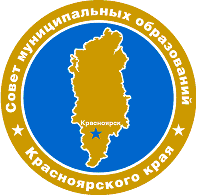 